Руководствуясь статьей 264.2 Бюджетного кодекса Российской       Федерации, статьей 28 Положения о бюджетном процессе в муниципальном образовании муниципального района «Печора», утвержденного решением  Совета МР «Печора»  от 30.05.2019 № 6-35/386,      администрация ПОСТАНОВЛЯЕТ:1. Утвердить отчет об исполнении бюджета МО МР «Печора» за                   1 квартал 2023 года  по доходам в сумме 502 497 139 рублей 96  копеек  и  по расходам в сумме 498 985 261 рублей 18 копеек с превышением                  доходов над расходами (профицитом) бюджета МО МР «Печора» в сумме  3 511 878 рублей  78  копеек согласно приложению.2. Направить отчет об исполнении бюджета МО МР «Печора» в Совет       муниципального района «Печора».                                                                             3. Настоящее постановление подлежит размещению на официальном сайте муниципального района «Печора».АДМИНИСТРАЦИЯ МУНИЦИПАЛЬНОГО РАЙОНА «ПЕЧОРА»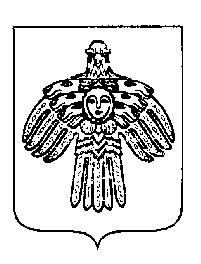 «ПЕЧОРА»  МУНИЦИПАЛЬНÖЙ РАЙОНСААДМИНИСТРАЦИЯ ПОСТАНОВЛЕНИЕ ШУÖМПОСТАНОВЛЕНИЕ ШУÖМПОСТАНОВЛЕНИЕ ШУÖМ  14  апреля  2023 г.г. Печора,  Республика Коми           №  715Об утверждении отчета об исполнении бюджета МО МР «Печора» за 1  квартал 2023 года.И.о главы муниципального района – руководителя администрации                                       В.Е. Менников                   Приложение                                               к постановлению администрации муниципального района «Печора» от  14 апреля 2023 г.  № 715ОТЧЕТ ОБ ИСПОЛНЕНИИ БЮДЖЕТАОТЧЕТ ОБ ИСПОЛНЕНИИ БЮДЖЕТАОТЧЕТ ОБ ИСПОЛНЕНИИ БЮДЖЕТАОТЧЕТ ОБ ИСПОЛНЕНИИ БЮДЖЕТАОТЧЕТ ОБ ИСПОЛНЕНИИ БЮДЖЕТАОТЧЕТ ОБ ИСПОЛНЕНИИ БЮДЖЕТАОТЧЕТ ОБ ИСПОЛНЕНИИ БЮДЖЕТАОТЧЕТ ОБ ИСПОЛНЕНИИ БЮДЖЕТАОТЧЕТ ОБ ИСПОЛНЕНИИ БЮДЖЕТАОТЧЕТ ОБ ИСПОЛНЕНИИ БЮДЖЕТАОТЧЕТ ОБ ИСПОЛНЕНИИ БЮДЖЕТАОТЧЕТ ОБ ИСПОЛНЕНИИ БЮДЖЕТАОТЧЕТ ОБ ИСПОЛНЕНИИ БЮДЖЕТАОТЧЕТ ОБ ИСПОЛНЕНИИ БЮДЖЕТАОТЧЕТ ОБ ИСПОЛНЕНИИ БЮДЖЕТАОТЧЕТ ОБ ИСПОЛНЕНИИ БЮДЖЕТАОТЧЕТ ОБ ИСПОЛНЕНИИ БЮДЖЕТАКОДЫКОДЫКОДЫКОДЫКОДЫна 1 апреля 2023 г.на 1 апреля 2023 г.на 1 апреля 2023 г.Форма по ОКУДФорма по ОКУДФорма по ОКУД05031170503117050311705031170503117            Дата            Дата            Дата01.04.202301.04.202301.04.202301.04.202301.04.2023       по ОКПО       по ОКПО       по ОКПО8979686589796865897968658979686589796865Наименование финансового органаНаименование финансового органаМуниципальное образование муниципального района "Печора"Муниципальное образование муниципального района "Печора"Муниципальное образование муниципального района "Печора"Муниципальное образование муниципального района "Печора"Муниципальное образование муниципального района "Печора"Муниципальное образование муниципального района "Печора"Муниципальное образование муниципального района "Печора"Муниципальное образование муниципального района "Печора"Муниципальное образование муниципального района "Печора"Муниципальное образование муниципального района "Печора"Глава по БКГлава по БКГлава по БК992992992992992Наименование публично-правового образования Наименование публично-правового образования Собственный бюджетСобственный бюджетСобственный бюджетСобственный бюджетСобственный бюджетСобственный бюджетСобственный бюджетСобственный бюджетСобственный бюджетСобственный бюджет         По ОКТМО         По ОКТМО         По ОКТМО8762000087620000876200008762000087620000Периодичность: месячная, квартальная, годоваяПериодичность: месячная, квартальная, годоваяЕдиница измерения:  рубЕдиница измерения:  рубпо ОКЕИпо ОКЕИпо ОКЕИпо ОКЕИ383383383383383Доходы бюджетаДоходы бюджетаДоходы бюджетаДоходы бюджетаДоходы бюджетаДоходы бюджетаДоходы бюджетаДоходы бюджетаДоходы бюджетаДоходы бюджетаДоходы бюджетаДоходы бюджетаДоходы бюджетаДоходы бюджетаДоходы бюджетаДоходы бюджетаДоходы бюджетаДоходы бюджетаНаименование показателяКод строкиКод дохода по бюджетной классификацииУтвержденные бюджетные назначенияИсполненоНеисполненные назначенияНаименование показателяКод строкиКод дохода по бюджетной классификацииУтвержденные бюджетные назначенияИсполненоНеисполненные назначенияНаименование показателяКод строкиКод дохода по бюджетной классификацииУтвержденные бюджетные назначенияИсполненоНеисполненные назначения123456Доходы бюджета - всего010x2 182 119 106,84502 497 139,961 679 621 966,88в том числе:  НАЛОГОВЫЕ И НЕНАЛОГОВЫЕ ДОХОДЫ010048 1 00 00000 00 0000 0004 599 000,002 306 317,662 295 389,87  ПЛАТЕЖИ ПРИ ПОЛЬЗОВАНИИ ПРИРОДНЫМИ РЕСУРСАМИ010048 1 12 00000 00 0000 0004 599 000,002 306 317,662 295 389,87  Плата за негативное воздействие на окружающую среду010048 1 12 01000 01 0000 1204 599 000,002 306 317,662 295 389,87  Плата за выбросы загрязняющих веществ в атмосферный воздух стационарными объектами010048 1 12 01010 01 0000 1203 600 000,001 338 780,992 261 219,01  Плата за выбросы загрязняющих веществ в атмосферный воздух стационарными объектами (федеральные государственные органы, Банк России, органы управления государственными внебюджетными фондами Российской Федерации)010048 1 12 01010 01 6000 120-1 338 780,99-  Плата за сбросы загрязняющих веществ в водные объекты010048 1 12 01030 01 0000 1202 000,004 707,53-  Плата за сбросы загрязняющих веществ в водные объекты (федеральные государственные органы, Банк России, органы управления государственными внебюджетными фондами Российской Федерации)010048 1 12 01030 01 6000 120-4 707,53-  Плата за размещение отходов производства и потребления010048 1 12 01040 01 0000 120970 000,00957 127,8912 872,11  Плата за размещение отходов производства010048 1 12 01041 01 0000 12060 000,0048 020,0711 979,93  Плата за размещение твердых коммунальных отходов (федеральные государственные органы, Банк России, органы управления государственными   внебюджетными фондами Российской Федерации010048 1 12 01041 01 6000 120-48 020,07-  Плата за размещение твердых коммунальных отходов010048 1 12 01042 01 0000 120910 000,00909 107,82892,18  Плата за размещение твердых коммунальных отходов (федеральные государственные органы, Банк России, органы управления государственными   внебюджетными фондами Российской Федерации010048 1 12 01042 01 6000 120-909 107,82-  Плата за выбросы загрязняющих веществ, образующихся при сжигании на факельных установках и (или) рассеивании попутного нефтяного газа010048 1 12 01070 01 0000 12027 000,005 701,2521 298,75  Плата за выбросы загрязняющих веществ, образующихся при сжигании на факельных установках и (или) рассеивании попутного нефтяного газа (федеральные государственные органы, Банк России, органы управления государственными внебюджетными фондами Российской Федерации)010048 1 12 01070 01 6000 120-5 701,25-  НАЛОГОВЫЕ И НЕНАЛОГОВЫЕ ДОХОДЫ010100 1 00 00000 00 0000 0008 197 400,00-8 197 400,00  НАЛОГИ НА ТОВАРЫ (РАБОТЫ, УСЛУГИ), РЕАЛИЗУЕМЫЕ НА ТЕРРИТОРИИ РОССИЙСКОЙ ФЕДЕРАЦИИ010100 1 03 00000 00 0000 0008 197 400,00-8 197 400,00  Акцизы по подакцизным товарам (продукции), производимым на территории Российской Федерации010100 1 03 02000 01 0000 1108 197 400,00-8 197 400,00  Доходы от уплаты акцизов на дизельное топливо, подлежащие распределению между бюджетами субъектов Российской Федерации и местными бюджетами с учетом установленных дифференцированных нормативов отчислений в местные бюджеты010100 1 03 02230 01 0000 1103 882 700,00-3 882 700,00  Доходы от уплаты акцизов на дизельное топливо, подлежащие распределению между бюджетами субъектов Российской Федерации и местными бюджетами с учетом установленных дифференцированных нормативов отчислений в местные бюджеты (по нормативам, установленным Федеральным законом о федеральном бюджете в целях формирования дорожных фондов субъектов Российской Федерации)010100 1 03 02231 01 0000 1103 882 700,00-3 882 700,00  Доходы от уплаты акцизов на моторные масла для дизельных и (или) карбюраторных (инжекторных) двигателей, подлежащие распределению между бюджетами субъектов Российской Федерации и местными бюджетами с учетом установленных дифференцированных нормативов отчислений в местные бюджеты010100 1 03 02240 01 0000 11027 000,00-27 000,00  Доходы от уплаты акцизов на моторные масла для дизельных и (или) карбюраторных (инжекторных) двигателей, подлежащие распределению между бюджетами субъектов Российской Федерации и местными бюджетами с учетом установленных дифференцированных нормативов отчислений в местные бюджеты (по нормативам, установленным Федеральным законом о федеральном бюджете в целях формирования дорожных фондов субъектов Российской Федерации)010100 1 03 02241 01 0000 11027 000,00-27 000,00  Доходы от уплаты акцизов на автомобильный бензин, подлежащие распределению между бюджетами субъектов Российской Федерации и местными бюджетами с учетом установленных дифференцированных нормативов отчислений в местные бюджеты010100 1 03 02250 01 0000 1104 799 800,00-4 799 800,00  Доходы от уплаты акцизов на автомобильный бензин, подлежащие распределению между бюджетами субъектов Российской Федерации и местными бюджетами с учетом установленных дифференцированных нормативов отчислений в местные бюджеты (по нормативам, установленным Федеральным законом о федеральном бюджете в целях формирования дорожных фондов субъектов Российской Федерации)010100 1 03 02251 01 0000 1104 799 800,00-4 799 800,00  Доходы от уплаты акцизов на прямогонный бензин, подлежащие распределению между бюджетами субъектов Российской Федерации и местными бюджетами с учетом установленных дифференцированных нормативов отчислений в местные бюджеты010100 1 03 02260 01 0000 110-512 100,00--512 100,00  Доходы от уплаты акцизов на прямогонный бензин, подлежащие распределению между бюджетами субъектов Российской Федерации и местными бюджетами с учетом установленных дифференцированных нормативов отчислений в местные бюджеты (по нормативам, установленным Федеральным законом о федеральном бюджете в целях формирования дорожных фондов субъектов Российской Федерации)010100 1 03 02261 01 0000 110-512 100,00--512 100,00  НАЛОГОВЫЕ И НЕНАЛОГОВЫЕ ДОХОДЫ010182 1 00 00000 00 0000 000761 371 000,00163 439 848,76606 296 617,75  НАЛОГИ НА ПРИБЫЛЬ, ДОХОДЫ010182 1 01 00000 00 0000 000642 688 000,00141 518 401,81507 259 336,05  Налог на доходы физических лиц010182 1 01 02000 01 0000 110642 688 000,00141 518 401,81507 259 336,05  Налог на доходы физических лиц с доходов, источником которых является налоговый агент, за исключением доходов, в отношении которых исчисление и уплата налога осуществляются в соответствии со статьями 227, 227.1 и 228 Налогового кодекса Российской Федерации, а также доходов от долевого участия в организации, полученных в виде дивидендов010182 1 01 02010 01 0000 110635 003 000,00135 337 684,25499 665 315,75  Налог на доходы физических лиц с доходов, источником которых является налоговый агент, за исключением доходов, в отношении которых исчисление и уплата налога осуществляются в соответствии со статьями 227, 2271 и 228 Налогового кодекса Российской Федерации (сумма платежа (перерасчеты, недоимка и задолженность по соответствующему платежу, в том числе по отмененному)010182 1 01 02010 01 1000 110-135 322 075,93-  Налог на доходы физических лиц с доходов, источником которых является налоговый агент, за исключением доходов, в отношении которых исчисление и уплата налога осуществляются в соответствии со статьями 227, 2271 и 228 Налогового кодекса Российской Федерации (суммы денежных взысканий (штрафов) по соответствующему платежу согласно законодательству Российской Федерации)010182 1 01 02010 01 3000 110-15 608,32-  Налог на доходы физических лиц с доходов, полученных от осуществления деятельности физическими лицами, зарегистрированными в качестве индивидуальных предпринимателей, нотариусов, занимающихся частной практикой, адвокатов, учредивших адвокатские кабинеты, и других лиц, занимающихся частной практикой в соответствии со статьей 227 Налогового кодекса Российской Федерации010182 1 01 02020 01 0000 1101 292 000,0053 019,491 238 980,51  Налог на доходы физических лиц с доходов, полученных от осуществления деятельности физическими лицами, зарегистрированными в качестве индивидуальных предпринимателей, нотариусов, занимающихся частной практикой, адвокатов, учредивших адвокатские кабинеты, и других лиц, занимающихся частной практикой в соответствии со статьей 227 Налогового кодекса Российской Федерации (сумма платежа (перерасчеты, недоимка и задолженность по соответствующему платежу, в том числе по отмененному)010182 1 01 02020 01 1000 110-52 347,47-  Налог на доходы физических лиц с доходов, полученных от осуществления деятельности физическими лицами, зарегистрированными в качестве индивидуальных предпринимателей, нотариусов, занимающихся частной практикой, адвокатов, учредивших адвокатские кабинеты, и других лиц, занимающихся частной практикой в соответствии со статьей 227 Налогового кодекса Российской Федерации (суммы денежных взысканий (штрафов) по соответствующему платежу согласно законодательству Российской Федерации)010182 1 01 02020 01 3000 110-672,02-  Налог на доходы физических лиц с доходов, полученных физическими лицами в соответствии со статьей 228 Налогового кодекса Российской Федерации010182 1 01 02030 01 0000 1102 788 000,0040 051,592 747 948,41  Налог на доходы физических лиц с доходов, полученных физическими лицами в соответствии со статьей 228 Налогового кодекса Российской Федерации (сумма платежа (перерасчеты, недоимка и задолженность по соответствующему платежу, в том числе по отмененному)010182 1 01 02030 01 1000 110-35 880,88-  Налог на доходы физических лиц с доходов, полученных физическими лицами в соответствии со статьей 228 Налогового кодекса Российской Федерации (суммы денежных взысканий (штрафов) по соответствующему платежу согласно законодательству Российской Федерации)010182 1 01 02030 01 3000 110-4 170,71-  Налог на доходы физических лиц в виде фиксированных авансовых платежей с доходов, полученных физическими лицами, являющимися иностранными гражданами, осуществляющими трудовую деятельность по найму на основании патента в соответствии со статьей 227.1 Налогового кодекса Российской Федерации010182 1 01 02040 01 0000 110995 000,00237 037,27757 962,73  Налог на доходы физических лиц в виде фиксированных авансовых платежей с доходов, полученных физическими лицами, являющимися иностранными гражданами, осуществляющими трудовую деятельность по найму на основании патента в соответствии со статьей 2271 Налогового кодекса Российской Федерации (сумма платежа (перерасчеты, недоимка и задолженность по соответствующему платежу, в том числе по отмененному)010182 1 01 02040 01 1000 110-237 037,27-  Налог на доходы физических лиц в части суммы налога, превышающей 650 000 рублей, относящейся к части налоговой базы, превышающей 5 000 000 рублей (за исключением налога на доходы физических лиц с сумм прибыли контролируемой иностранной компании, в том числе фиксированной прибыли контролируемой иностранной компании, а также налога на доходы физических лиц в отношении доходов от долевого участия в организации, полученных в виде дивидендов)010182 1 01 02080 01 0000 1102 610 000,00-239 128,652 849 128,65  Налог на доходы физических лиц части суммы налога, превышающей 650 000 рублей, относящейся к части налоговой базы, превышающей 5 000 000 рублей010182 1 01 02080 01 1000 110--239 128,65-  Налог на доходы физических лиц в отношении доходов от долевого участия в организации, полученных в виде дивидендов (в части суммы налога, не превышающей 650 000 рублей)010182 1 01 02130 01 0000 110-5 796 717,95-  Налог на доходы физических лиц в отношении доходов от долевого участия в организации, полученных в виде дивидендов (в части суммы налога, не превышающей 650 000 рублей) (сумма платежа (перерасчеты, недоимка и задолженность по соответствующему платежу, в том числе по отмененному)010182 1 01 02130 01 1000 110-5 796 717,95-  Налог на доходы физических лиц в отношении доходов от долевого участия в организации, полученных в виде дивидендов (в части суммы налога, превышающей 650 000 рублей)010182 1 01 02140 01 0000 110-293 019,91-  Налог на доходы физических лиц в отношении доходов от долевого участия в организации, полученных в виде дивидендов (в части суммы налога, превышающей 650 000 рублей) (сумма платежа (перерасчеты, недоимка и задолженность по соответствующему платежу, в том числе по отмененному)010182 1 01 02140 01 1000 110-293 019,91-  НАЛОГИ НА ТОВАРЫ (РАБОТЫ, УСЛУГИ), РЕАЛИЗУЕМЫЕ НА ТЕРРИТОРИИ РОССИЙСКОЙ ФЕДЕРАЦИИ010182 1 03 00000 00 0000 000-2 203 938,22-  Акцизы по подакцизным товарам (продукции), производимым на территории Российской Федерации010182 1 03 02000 01 0000 110-2 203 938,22-  Доходы от уплаты акцизов на дизельное топливо, подлежащие распределению между бюджетами субъектов Российской Федерации и местными бюджетами с учетом установленных дифференцированных нормативов отчислений в местные бюджеты010182 1 03 02230 01 0000 110-1 132 999,86-  Доходы от уплаты акцизов на дизельное топливо, подлежащие распределению между бюджетами субъектов Российской Федерации и местными бюджетами с учетом установленных дифференцированных нормативов отчислений в местные бюджеты (по нормативам, установленным Федеральным законом о федеральном бюджете в целях формирования дорожных фондов субъектов Российской Федерации)010182 1 03 02231 01 0000 110-1 132 999,86-  Доходы от уплаты акцизов на моторные масла для дизельных и (или) карбюраторных (инжекторных) двигателей, подлежащие распределению между бюджетами субъектов Российской Федерации и местными бюджетами с учетом установленных дифференцированных нормативов отчислений в местные бюджеты010182 1 03 02240 01 0000 110-4 650,02-  Доходы от уплаты акцизов на моторные масла для дизельных и (или) карбюраторных (инжекторных) двигателей, подлежащие распределению между бюджетами субъектов Российской Федерации и местными бюджетами с учетом установленных дифференцированных нормативов отчислений в местные бюджеты (по нормативам, установленным Федеральным законом о федеральном бюджете в целях формирования дорожных фондов субъектов Российской Федерации)010182 1 03 02241 01 0000 110-4 650,02-  Доходы от уплаты акцизов на автомобильный бензин, подлежащие распределению между бюджетами субъектов Российской Федерации и местными бюджетами с учетом установленных дифференцированных нормативов отчислений в местные бюджеты010182 1 03 02250 01 0000 110-1 211 476,42-  Доходы от уплаты акцизов на автомобильный бензин, подлежащие распределению между бюджетами субъектов Российской Федерации и местными бюджетами с учетом установленных дифференцированных нормативов отчислений в местные бюджеты (по нормативам, установленным Федеральным законом о федеральном бюджете в целях формирования дорожных фондов субъектов Российской Федерации)010182 1 03 02251 01 0000 110-1 211 476,42-  Доходы от уплаты акцизов на прямогонный бензин, подлежащие распределению между бюджетами субъектов Российской Федерации и местными бюджетами с учетом установленных дифференцированных нормативов отчислений в местные бюджеты010182 1 03 02260 01 0000 110--145 188,08-  Доходы от уплаты акцизов на прямогонный бензин, подлежащие распределению между бюджетами субъектов Российской Федерации и местными бюджетами с учетом установленных дифференцированных нормативов отчислений в местные бюджеты (по нормативам, установленным Федеральным законом о федеральном бюджете в целях формирования дорожных фондов субъектов Российской Федерации)010182 1 03 02261 01 0000 110--145 188,08-  НАЛОГИ НА СОВОКУПНЫЙ ДОХОД010182 1 05 00000 00 0000 000106 883 000,0017 062 971,0989 891 779,67  Налог, взимаемый в связи с применением упрощенной системы налогообложения010182 1 05 01000 00 0000 110101 000 000,0018 232 165,8082 767 834,20  Налог, взимаемый с налогоплательщиков, выбравших в качестве объекта налогообложения доходы010182 1 05 01010 01 0000 11076 000 000,0011 821 630,2764 178 369,73  Налог, взимаемый с налогоплательщиков, выбравших в качестве объекта налогообложения доходы010182 1 05 01011 01 0000 11076 000 000,0011 821 630,2764 178 369,73  Налог, взимаемый с налогоплательщиков, выбравших в качестве объекта налогообложения доходы (сумма платежа (перерасчеты, недоимка и задолженность по соответствующему платежу, в том числе по отмененному)010182 1 05 01011 01 1000 110-11 821 952,01-  Налог, взимаемый с налогоплательщиков, выбравших в качестве объекта налогообложения доходы (суммы денежных взысканий (штрафов) по соответствующему платежу согласно законодательству Российской Федерации)010182 1 05 01011 01 3000 110--321,74-  Налог, взимаемый с налогоплательщиков, выбравших в качестве объекта налогообложения доходы, уменьшенные на величину расходов010182 1 05 01020 01 0000 11025 000 000,006 410 535,5318 589 464,47  Налог, взимаемый с налогоплательщиков, выбравших в качестве объекта налогообложения доходы, уменьшенные на величину расходов (в том числе минимальный налог, зачисляемый в бюджеты субъектов Российской Федерации)010182 1 05 01021 01 0000 11025 000 000,006 410 535,5318 589 464,47  Налог, взимаемый с налогоплательщиков, выбравших в качестве объекта налогообложения доходы, уменьшенные на величину расходов (сумма платежа (перерасчеты, недоимка и задолженность по соответствующему платежу, в том числе по отмененному)010182 1 05 01021 01 1000 110-6 410 535,53-  Единый налог на вмененный доход для отдельных видов деятельности010182 1 05 02000 02 0000 11070 000,00-86 987,88157 002,61  Единый налог на вмененный доход для отдельных видов деятельности010182 1 05 02010 02 0000 11070 000,00-87 002,61157 002,61  Единый налог на вмененный доход для отдельных видов деятельности (сумма платежа (перерасчеты, недоимка и задолженность по соответствующему платежу, в том числе по отмененному)010182 1 05 02010 02 1000 110--87 034,68-  Единый налог на вмененный доход для отдельных видов деятельности (суммы денежных взысканий (штрафов) по соответствующему платежу согласно законодательству Российской Федерации)010182 1 05 02010 02 3000 110-32,07-  Единый налог на вмененный доход для отдельных видов деятельности (за налоговые периоды, истекшие до 1 января 2011 года)010182 1 05 02020 02 0000 110-14,73-  Единый налог на вмененный доход для отдельных видов деятельности (за налоговые периоды, истекшие до 1 января 2011 года) (сумма платежа (перерасчеты, недоимка и задолженность по соответствующему платежу, в том числе по отмененному)010182 1 05 02020 02 1000 110-14,73-  Единый сельскохозяйственный налог010182 1 05 03000 01 0000 110113 000,00184 736,03-  Единый сельскохозяйственный налог010182 1 05 03010 01 0000 110113 000,00184 736,03-  Единый сельскохозяйственный налог (сумма платежа (перерасчеты, недоимка и задолженность по соответствующему платежу, в том числе по отмененному)010182 1 05 03010 01 1000 110-184 596,54-  Единый сельскохозяйственный налог (суммы денежных взысканий (штрафов) по соответствующему платежу согласно законодательству Российской Федерации)010182 1 05 03010 01 3000 110-139,49-  Налог, взимаемый в связи с применением патентной системы налогообложения010182 1 05 04000 02 0000 1105 700 000,00-1 266 942,866 966 942,86  Налог, взимаемый в связи с применением патентной системы налогообложения, зачисляемый в бюджеты муниципальных районов010182 1 05 04020 02 0000 1105 700 000,00-1 266 942,866 966 942,86  Налог, взимаемый в связи с применением патентной системы налогообложения, зачисляемый в бюджеты муниципальных районов (сумма платежа (перерасчеты, недоимка и задолженность по соответствующему платежу, в том числе по отмененному)010182 1 05 04020 02 1000 110--1 266 942,86-  ГОСУДАРСТВЕННАЯ ПОШЛИНА010182 1 08 00000 00 0000 00011 800 000,002 654 497,979 145 502,03  Государственная пошлина по делам, рассматриваемым в судах общей юрисдикции, мировыми судьями010182 1 08 03000 01 0000 11011 800 000,002 654 497,979 145 502,03  Государственная пошлина по делам, рассматриваемым в судах общей юрисдикции, мировыми судьями (за исключением Верховного Суда Российской Федерации)010182 1 08 03010 01 0000 11011 800 000,002 654 497,979 145 502,03010182 1 08 03010 01 1050 110-2 654 497,97-  ШТРАФЫ, САНКЦИИ, ВОЗМЕЩЕНИЕ УЩЕРБА010182 1 16 00000 00 0000 000-39,67-  Платежи в целях возмещения причиненного ущерба (убытков)010182 1 16 10000 00 0000 140-39,67-  Доходы от денежных взысканий (штрафов), поступающие в счет погашения задолженности, образовавшейся до 1 января 2020 года, подлежащие зачислению в бюджеты бюджетной системы Российской Федерации по нормативам, действовавшим в 2019 году010182 1 16 10120 00 0000 140-39,67-  Доходы от денежных взысканий (штрафов), поступающие в счет погашения задолженности, образовавшейся до 1 января 2020 года, подлежащие зачислению в федеральный бюджет и бюджет муниципального образования по нормативам, действовавшим в 2019 году010182 1 16 10129 01 0000 140-39,67-  НАЛОГОВЫЕ И НЕНАЛОГОВЫЕ ДОХОДЫ010188 1 00 00000 00 0000 000-36 297,84-  ШТРАФЫ, САНКЦИИ, ВОЗМЕЩЕНИЕ УЩЕРБА010188 1 16 00000 00 0000 000-36 297,84-  Платежи в целях возмещения причиненного ущерба (убытков)010188 1 16 10000 00 0000 140-36 297,84-  Доходы от денежных взысканий (штрафов), поступающие в счет погашения задолженности, образовавшейся до 1 января 2020 года, подлежащие зачислению в бюджеты бюджетной системы Российской Федерации по нормативам, действовавшим в 2019 году010188 1 16 10120 00 0000 140-36 297,84-  Доходы от денежных взысканий (штрафов), поступающие в счет погашения задолженности, образовавшейся до 1 января 2020 года, подлежащие зачислению в бюджет муниципального образования по нормативам, действовавшим в 2019 году010188 1 16 10123 01 0000 140-36 297,84-  Доходы от денежных взысканий (штрафов), поступающие в счет погашения задолженности, образовавшейся до 1 января 2020 года, подлежащие зачислению в бюджет муниципального образования по нормативам, действовавшим в 2019 году010188 1 16 10123 01 0051 140-36 297,84-  НАЛОГОВЫЕ И НЕНАЛОГОВЫЕ ДОХОДЫ010852 1 00 00000 00 0000 000400 000,0033 052,00366 948,00  ШТРАФЫ, САНКЦИИ, ВОЗМЕЩЕНИЕ УЩЕРБА010852 1 16 00000 00 0000 000400 000,0033 052,00366 948,00  Платежи, уплачиваемые в целях возмещения вреда010852 1 16 11000 01 0000 140400 000,0033 052,00366 948,00  Платежи по искам о возмещении вреда, причиненного окружающей среде, а также платежи, уплачиваемые при добровольном возмещении вреда, причиненного окружающей среде (за исключением вреда, причиненного окружающей среде на особо охраняемых природных территориях, а также вреда, причиненного водным объектам), подлежащие зачислению в бюджет муниципального образования010852 1 16 11050 01 0000 140400 000,0033 052,00366 948,00  НАЛОГОВЫЕ И НЕНАЛОГОВЫЕ ДОХОДЫ010875 1 00 00000 00 0000 00086 000,0036 046,6452 453,36  ШТРАФЫ, САНКЦИИ, ВОЗМЕЩЕНИЕ УЩЕРБА010875 1 16 00000 00 0000 00086 000,0036 046,6452 453,36  Административные штрафы, установленные Кодексом Российской Федерации об административных правонарушениях010875 1 16 01000 01 0000 14066 000,0036 046,6432 453,36  Административные штрафы, установленные главой 5 Кодекса Российской Федерации об административных правонарушениях, за административные правонарушения, посягающие на права граждан010875 1 16 01050 01 0000 1406 000,002 950,423 049,58  Административные штрафы, установленные главой 5 Кодекса Российской Федерации об административных правонарушениях, за административные правонарушения, посягающие на права граждан, налагаемые мировыми судьями, комиссиями по делам несовершеннолетних и защите их прав010875 1 16 01053 01 0000 1406 000,002 950,423 049,58  Административные штрафы, установленные Главой 5 Кодекса Российской Федерации об административных правонарушениях, за административные правонарушения, посягающие на права граждан, налагаемые мировыми судьями, комиссиями по делам несовершеннолетних и защите их прав (штрафы за неисполнение родителями или иными законными представителями несовершеннолетних обязанностей по содержанию и воспитанию несовершеннолетних)010875 1 16 01053 01 0035 140-2 950,42-  Административные штрафы, установленные главой 6 Кодекса Российской Федерации об административных правонарушениях, за административные правонарушения, посягающие на здоровье, санитарно-эпидемиологическое благополучие населения и общественную нравственность010875 1 16 01060 01 0000 14030 000,002 212,7127 787,29  Административные штрафы, установленные главой 6 Кодекса Российской Федерации об административных правонарушениях, за административные правонарушения, посягающие на здоровье, санитарно-эпидемиологическое благополучие населения и общественную нравственность, налагаемые мировыми судьями, комиссиями по делам несовершеннолетних и защите их прав010875 1 16 01063 01 0000 14030 000,002 212,7127 787,29  Административные штрафы, установленные Главой 6 Кодекса Российской Федерации об административных правонарушениях, за административные правонарушения, посягающие на здоровье, санитарно-эпидемиологическое благополучие населения и общественную нравственность, налагаемые мировыми судьями, комиссиями по делам несовершеннолетних и защите их прав (штрафы за побои)010875 1 16 01063 01 0101 140-1 189,63-  Административные штрафы, установленные Главой 6 Кодекса Российской Федерации об административных правонарушениях, за административные правонарушения, посягающие на здоровье, санитарно-эпидемиологическое благополучие населения и общественную нравственность, налагаемые мировыми судьями, комиссиями по делам несовершеннолетних и защите их прав (иные штрафы)010875 1 16 01063 01 9000 140-1 023,08-  Административные штрафы, установленные главой 19 Кодекса Российской Федерации об административных правонарушениях, за административные правонарушения против порядка управления010875 1 16 01190 01 0000 140-2 500,00-  Административные штрафы, установленные главой 19 Кодекса Российской Федерации об административных правонарушениях, за административные правонарушения против порядка управления, налагаемые мировыми судьями, комиссиями по делам несовершеннолетних и защите их прав010875 1 16 01193 01 0000 140-2 500,00-  Административные штрафы, установленные Главой 19 Кодекса Российской Федерации об административных правонарушениях, за административные правонарушения против порядка управления, налагаемые мировыми судьями, комиссиями по делам несовершеннолетних и защите их прав (иные штрафы)010875 1 16 01193 01 9000 140-2 500,00-  Административные штрафы, установленные главой 20 Кодекса Российской Федерации об административных правонарушениях, за административные правонарушения, посягающие на общественный порядок и общественную безопасность010875 1 16 01200 01 0000 14030 000,0028 383,511 616,49  Административные штрафы, установленные главой 20 Кодекса Российской Федерации об административных правонарушениях, за административные правонарушения, посягающие на общественный порядок и общественную безопасность, налагаемые мировыми судьями, комиссиями по делам несовершеннолетних и защите их прав010875 1 16 01203 01 0000 14030 000,0028 383,511 616,49  Административные штрафы, установленные Главой 20 Кодекса Российской Федерации об административных правонарушениях, за административные правонарушения, посягающие на общественный порядок и общественную безопасность, налагаемые мировыми судьями, комиссиями по делам несовершеннолетних и защите их прав (иные штрафы)010875 1 16 01203 01 9000 140-28 383,51-  Платежи в целях возмещения причиненного ущерба (убытков)010875 1 16 10000 00 0000 14020 000,00-20 000,00  Доходы от денежных взысканий (штрафов), поступающие в счет погашения задолженности, образовавшейся до 1 января 2020 года, подлежащие зачислению в бюджеты бюджетной системы Российской Федерации по нормативам, действовавшим в 2019 году010875 1 16 10120 00 0000 14020 000,00-20 000,00  Доходы от денежных взысканий (штрафов), поступающие в счет погашения задолженности, образовавшейся до 1 января 2020 года, подлежащие зачислению в бюджет муниципального образования по нормативам, действовавшим в 2019 году010875 1 16 10123 01 0000 14020 000,00-20 000,00  НАЛОГОВЫЕ И НЕНАЛОГОВЫЕ ДОХОДЫ010890 1 00 00000 00 0000 0005 361 000,00771 826,284 795 673,72  ШТРАФЫ, САНКЦИИ, ВОЗМЕЩЕНИЕ УЩЕРБА010890 1 16 00000 00 0000 0005 361 000,00771 826,284 795 673,72  Административные штрафы, установленные Кодексом Российской Федерации об административных правонарушениях010890 1 16 01000 01 0000 1405 331 000,00541 826,284 795 673,72  Административные штрафы, установленные главой 5 Кодекса Российской Федерации об административных правонарушениях, за административные правонарушения, посягающие на права граждан010890 1 16 01050 01 0000 14050 000,0018 000,0032 000,00  Административные штрафы, установленные главой 5 Кодекса Российской Федерации об административных правонарушениях, за административные правонарушения, посягающие на права граждан, налагаемые мировыми судьями, комиссиями по делам несовершеннолетних и защите их прав010890 1 16 01053 01 0000 14050 000,0018 000,0032 000,00  Административные штрафы, установленные Главой 5 Кодекса Российской Федерации об административных правонарушениях, за административные правонарушения, посягающие на права граждан, налагаемые мировыми судьями, комиссиями по делам несовершеннолетних и защите их прав (иные штрафы)010890 1 16 01053 01 9000 140-18 000,00-  Административные штрафы, установленные главой 6 Кодекса Российской Федерации об административных правонарушениях, за административные правонарушения, посягающие на здоровье, санитарно-эпидемиологическое благополучие населения и общественную нравственность010890 1 16 01060 01 0000 140800 000,00205 266,00594 734,00  Административные штрафы, установленные главой 6 Кодекса Российской Федерации об административных правонарушениях, за административные правонарушения, посягающие на здоровье, санитарно-эпидемиологическое благополучие населения и общественную нравственность, налагаемые мировыми судьями, комиссиями по делам несовершеннолетних и защите их прав010890 1 16 01063 01 0000 140800 000,00205 266,00594 734,00  Административные штрафы, установленные Главой 6 Кодекса Российской Федерации об административных правонарушениях, за административные правонарушения, посягающие на здоровье, санитарно-эпидемиологическое благополучие населения и общественную нравственность, налагаемые мировыми судьями, комиссиями по делам несовершеннолетних и защите их прав (штрафы за незаконный оборот наркотических средств, психотропных веществ или их аналогов и незаконные приобретение, хранение, перевозку растений, содержащих наркотические средства или психотропные вещества, либо их частей, содержащих наркотические средства или психотропные вещества)010890 1 16 01063 01 0008 140-5 000,00-  Административные штрафы, установленные Главой 6 Кодекса Российской Федерации об административных правонарушениях, за административные правонарушения, посягающие на здоровье, санитарно-эпидемиологическое благополучие населения и общественную нравственность, налагаемые мировыми судьями, комиссиями по делам несовершеннолетних и защите их прав (штрафы за побои)010890 1 16 01063 01 0101 140-200 266,00-  Административные штрафы, установленные главой 7 Кодекса Российской Федерации об административных правонарушениях, за административные правонарушения в области охраны собственности010890 1 16 01070 01 0000 140300 000,0067 216,13232 783,87  Административные штрафы, установленные главой 7 Кодекса Российской Федерации об административных правонарушениях, за административные правонарушения в области охраны собственности, налагаемые мировыми судьями, комиссиями по делам несовершеннолетних и защите их прав010890 1 16 01073 01 0000 140300 000,0067 216,13232 783,87  Административные штрафы, установленные Главой 7 Кодекса Российской Федерации об административных правонарушениях, за административные правонарушения в области охраны собственности, налагаемые мировыми судьями, комиссиями по делам несовершеннолетних и защи010890 1 16 01073 01 0017 140-2 100,00-  Административные штрафы, установленные Главой 7 Кодекса Российской Федерации об административных правонарушениях, за административные правонарушения в области охраны собственности, налагаемые мировыми судьями, комиссиями по делам несовершеннолетних и защи010890 1 16 01073 01 0019 140-60 046,13-  Административные штрафы, установленные Главой 7 Кодекса Российской Федерации об административных правонарушениях, за административные правонарушения в области охраны собственности, налагаемые мировыми судьями, комиссиями по делам несовершеннолетних и защите их прав (штрафы за мелкое хищение)010890 1 16 01073 01 0027 140-5 070,00-  Административные штрафы, установленные главой 8 Кодекса Российской Федерации об административных правонарушениях, за административные правонарушения в области охраны окружающей среды и природопользования010890 1 16 01080 01 0000 14030 000,00-30 000,00  Административные штрафы, установленные главой 8 Кодекса Российской Федерации об административных правонарушениях, за административные правонарушения в области охраны окружающей среды и природопользования, налагаемые мировыми судьями, комиссиями по делам несовершеннолетних и защите их прав010890 1 16 01083 01 0000 14030 000,00-30 000,00  Административные штрафы, установленные главой 9 Кодекса Российской Федерации об административных правонарушениях, за административные правонарушения в промышленности, строительстве и энергетике010890 1 16 01090 01 0000 140100 000,00-100 000,00  Административные штрафы, установленные главой 9 Кодекса Российской Федерации об административных правонарушениях, за административные правонарушения в промышленности, строительстве и энергетике, налагаемые мировыми судьями, комиссиями по делам несовершеннолетних и защите их прав010890 1 16 01093 01 0000 140100 000,00-100 000,00  Административные штрафы, установленные главой 12 Кодекса Российской Федерации об административных правонарушениях, за административные правонарушения в области дорожного движения010890 1 16 01120 01 0000 1401 000,001 500,00-  Административные штрафы, установленные главой 12 Кодекса Российской Федерации об административных правонарушениях, за административные правонарушения в области дорожного движения, налагаемые мировыми судьями, комиссиями по делам несовершеннолетних и защите их прав010890 1 16 01123 01 0000 1401 000,001 500,00-  Административные штрафы, установленные главой 12 Кодекса Российской Федерации об административных правонарушениях, за административные правонарушения в области дорожного движения, налагаемые мировыми судьями, комиссиями по делам несовершеннолетних и защите их прав (штрафы за незаконное ограничение прав на управление транспортным средством и его эксплуатацию)010890 1 16 01123 01 0002 140-1 500,00-  Административные штрафы, установленные главой 13 Кодекса Российской Федерации об административных правонарушениях, за административные правонарушения в области связи и информации010890 1 16 01130 01 0000 1403 000,009 000,00-  Административные штрафы, установленные главой 13 Кодекса Российской Федерации об административных правонарушениях, за административные правонарушения в области связи и информации, налагаемые мировыми судьями, комиссиями по делам несовершеннолетних и защите их прав010890 1 16 01133 01 0000 1403 000,009 000,00-  Административные штрафы, установленные Главой 13 Кодекса Российской Федерации об административных правонарушениях, за административные правонарушения в области связи и информации, налагаемые мировыми судьями, комиссиями по делам несовершеннолетних и защите их прав (иные штрафы)010890 1 16 01133 01 9000 140-9 000,00-  Административные штрафы, установленные главой 14 Кодекса Российской Федерации об административных правонарушениях, за административные правонарушения в области предпринимательской деятельности и деятельности саморегулируемых организаций010890 1 16 01140 01 0000 140200 000,002 000,00198 000,00  Административные штрафы, установленные главой 14 Кодекса Российской Федерации об административных правонарушениях, за административные правонарушения в области предпринимательской деятельности и деятельности саморегулируемых организаций, налагаемые мировыми судьями, комиссиями по делам несовершеннолетних и защите их прав010890 1 16 01143 01 0000 140200 000,002 000,00198 000,00  Административные штрафы, установленные Главой 14 Кодекса Российской Федерации об административных правонарушениях, за административные правонарушения в области предпринимательской деятельности и деятельности саморегулируемых организаций, налагаемые мировыми судьями, комиссиями по делам несовершеннолетних и защите их прав (штрафы за незаконную продажу товаров (иных вещей), свободная реализация которых запрещена или ограничена)010890 1 16 01143 01 0002 140-1 500,00-  Административные штрафы, установленные Главой 14 Кодекса Российской Федерации об административных правонарушениях, за административные правонарушения в области предпринимательской деятельности и деятельности саморегулируемых организаций, налагаемые мировы010890 1 16 01143 01 9000 140-500,00-  Административные штрафы, установленные главой 15 Кодекса Российской Федерации об административных правонарушениях, за административные правонарушения в области финансов, налогов и сборов, страхования, рынка ценных бумаг010890 1 16 01150 01 0000 14010 000,009 040,00960,00  Административные штрафы, установленные главой 15 Кодекса Российской Федерации об административных правонарушениях, за административные правонарушения в области финансов, налогов и сборов, страхования, рынка ценных бумаг (за исключением штрафов, указанных в пункте 6 статьи 46 Бюджетного кодекса Российской Федерации), налагаемые мировыми судьями, комиссиями по делам несовершеннолетних и защите их прав010890 1 16 01153 01 0000 14010 000,009 040,00960,00  Административные штрафы, установленные Главой 15 Кодекса Российской Федерации об административных правонарушениях, за административные правонарушения в области финансов, налогов и сборов, страхования, рынка ценных бумаг (за исключением штрафов, указанных в пункте 6 статьи 46 Бюджетного кодекса Российской Федерации), налагаемые мировыми судьями, комиссиями по делам несовершеннолетних и защите их прав (штрафы за нарушение сроков представления налоговой декларации (расчета по страховым взносам))010890 1 16 01153 01 0005 140-8 140,00-  Административные штрафы, установленные Главой 15 Кодекса Российской Федерации об административных правонарушениях, за административные правонарушения в области финансов, налогов и сборов, страхования, рынка ценных бумаг (за исключением штрафов, указанных в пункте 6 статьи 46 Бюджетного кодекса Российской Федерации), налагаемые мировыми судьями, комиссиями по делам несовершеннолетних и защите их прав (штрафы за непредставление (несообщение) сведений, необходимых для осуществления налогового контроля)010890 1 16 01153 01 0006 140-900,00-  Административные штрафы, установленные главой 17 Кодекса Российской Федерации об административных правонарушениях, за административные правонарушения, посягающие на институты государственной власти010890 1 16 01170 01 0000 14012 000,002 141,789 858,22  Административные штрафы, установленные главой 17 Кодекса Российской Федерации об административных правонарушениях, за административные правонарушения, посягающие на институты государственной власти, налагаемые мировыми судьями, комиссиями по делам несовершеннолетних и защите их прав010890 1 16 01173 01 0000 14012 000,002 141,789 858,22  Административные штрафы, установленные Главой 17 Кодекса Российской Федерации об административных правонарушениях, за административные правонарушения, посягающие на институты государственной власти, налагаемые мировыми судьями, комиссиями по делам несовершеннолетних и защите их прав (штрафы за воспрепятствование законной деятельности должностного лица органа, уполномоченного на осуществление функций по принудительному исполнению исполнительных документов и обеспечению установленного порядка деятельности судов)010890 1 16 01173 01 0008 140-141,78-  Административные штрафы, установленные Главой 17 Кодекса Российской Федерации об административных правонарушениях, за административные правонарушения, посягающие на институты государственной власти, налагаемые мировыми судьями, комиссиями по делам несовершеннолетних и защите их прав (иные штрафы)010890 1 16 01173 01 9000 140-2 000,00-  Административные штрафы, установленные главой 18 Кодекса Российской Федерации об административных правонарушениях, за административные правонарушения в области защиты государственной границы Российской Федерации и обеспечения режима пребывания иностранных граждан или лиц без гражданства на территории Российской Федерации010890 1 16 01180 01 0000 14025 000,00-25 000,00  Административные штрафы, установленные главой 18 Кодекса Российской Федерации об административных правонарушениях, за административные правонарушения в области защиты государственной границы Российской Федерации и обеспечения режима пребывания иностранных граждан или лиц без гражданства на территории Российской Федерации, налагаемые мировыми судьями, комиссиями по делам несовершеннолетних и защите их прав010890 1 16 01183 01 0000 14025 000,00-25 000,00  Административные штрафы, установленные главой 19 Кодекса Российской Федерации об административных правонарушениях, за административные правонарушения против порядка управления010890 1 16 01190 01 0000 140800 000,0010 770,57789 229,43  Административные штрафы, установленные главой 19 Кодекса Российской Федерации об административных правонарушениях, за административные правонарушения против порядка управления, налагаемые мировыми судьями, комиссиями по делам несовершеннолетних и защите их прав010890 1 16 01193 01 0000 140800 000,0010 770,57789 229,43  Административные штрафы, установленные Главой 19 Кодекса Российской Федерации об административных правонарушениях, за административные правонарушения против порядка управления, налагаемые мировыми судьями, комиссиями по делам несовершеннолетних и защите их прав (штрафы за заведомо ложный вызов специализированных служб)010890 1 16 01193 01 0013 140-8 517,29-  Административные штрафы, установленные Главой 19 Кодекса Российской Федерации об административных правонарушениях, за административные правонарушения против порядка управления, налагаемые мировыми судьями, комиссиями по делам несовершеннолетних и защите их прав (иные штрафы)010890 1 16 01193 01 9000 140-2 253,28-  Административные штрафы, установленные главой 20 Кодекса Российской Федерации об административных правонарушениях, за административные правонарушения, посягающие на общественный порядок и общественную безопасность010890 1 16 01200 01 0000 1403 000 000,00216 891,802 783 108,20  Административные штрафы, установленные главой 20 Кодекса Российской Федерации об административных правонарушениях, за административные правонарушения, посягающие на общественный порядок и общественную безопасность, налагаемые мировыми судьями, комиссиями по делам несовершеннолетних и защите их прав010890 1 16 01203 01 0000 1403 000 000,00216 891,802 783 108,20  Административные штрафы, установленные Главой 20 Кодекса Российской Федерации об административных правонарушениях, за административные правонарушения, посягающие на общественный порядок и общественную безопасность, налагаемые мировыми судьями, комиссиями по делам несовершеннолетних и защите их прав (штрафы за нарушение правил производства, приобретения, продажи, передачи, хранения, перевозки, ношения, коллекционирования, экспонирования, уничтожения или учета оружия и патронов к нему, а также нарушение правил производства, продажи, хранения, уничтожения или учета взрывчатых веществ и взрывных устройств, пиротехнических изделий, порядка выдачи свидетельства о прохождении подготовки и проверки знания правил безопасного обращения с оружием и наличия навыков безопасного обращения с оружием или медицинских заключений об отсутствии противопоказаний к владению оружием)010890 1 16 01203 01 0008 140-3 500,00-  Административные штрафы, установленные Главой 20 Кодекса Российской Федерации об административных правонарушениях, за административные правонарушения, посягающие на общественный порядок и общественную безопасность, налагаемые мировыми судьями, комиссиями по делам несовершеннолетних и защите их прав (штрафы за появление в общественных местах в состоянии опьянения)010890 1 16 01203 01 0021 140-3 550,00-  Административные штрафы, установленные Главой 20 Кодекса Российской Федерации об административных правонарушениях, за административные правонарушения, посягающие на общественный порядок и общественную безопасность, налагаемые мировыми судьями, комиссиями по делам несовершеннолетних и защите их прав (иные штрафы)010890 1 16 01203 01 9000 140-209 841,80-  Административные штрафы, установленные Кодексом Российской Федерации об административных правонарушениях, за административные правонарушения в области производства и оборота этилового спирта, алкогольной и спиртосодержащей продукции, а также за административные правонарушения порядка ценообразования в части регулирования цен на этиловый спирт, алкогольную и спиртосодержащую продукцию010890 1 16 01330 00 0000 14030 000,00230 000,00-  Административные штрафы, установленные Кодексом Российской Федерации об административных правонарушениях, за административные правонарушения в области производства и оборота этилового спирта, алкогольной и спиртосодержащей продукции, а также за административные правонарушения порядка ценообразования в части регулирования цен на этиловый спирт, алкогольную и спиртосодержащую продукцию, налагаемые мировыми судьями, комиссиями по делам несовершеннолетних и защите их прав010890 1 16 01333 01 0000 14030 000,00230 000,00-  НАЛОГОВЫЕ И НЕНАЛОГОВЫЕ ДОХОДЫ010923 1 00 00000 00 0000 000777 000,00224 727,07568 375,55  ГОСУДАРСТВЕННАЯ ПОШЛИНА010923 1 08 00000 00 0000 000129 000,0016 000,00113 000,00  Государственная пошлина за государственную регистрацию, а также за совершение прочих юридически значимых действий010923 1 08 07000 01 0000 110129 000,0016 000,00113 000,00  Государственная пошлина за выдачу специального разрешения на движение по автомобильным дорогам транспортных средств, осуществляющих перевозки опасных, тяжеловесных и (или) крупногабаритных грузов010923 1 08 07170 01 0000 110129 000,0016 000,00113 000,00  Государственная пошлина за выдачу органом местного самоуправления муниципального района специального разрешения на движение по автомобильным дорогам транспортных средств, осуществляющих перевозки опасных, тяжеловесных и (или) крупногабаритных грузов, зачисляемая в бюджеты муниципальных районов010923 1 08 07174 01 0000 110129 000,0016 000,00113 000,00010923 1 08 07174 01 1000 110-16 000,00-  ДОХОДЫ ОТ ОКАЗАНИЯ ПЛАТНЫХ УСЛУГ И КОМПЕНСАЦИИ ЗАТРАТ ГОСУДАРСТВА010923 1 13 00000 00 0000 00048 000,007 716,7740 283,23  Доходы от компенсации затрат государства010923 1 13 02000 00 0000 13048 000,007 716,7740 283,23  Доходы, поступающие в порядке возмещения расходов, понесенных в связи с эксплуатацией имущества010923 1 13 02060 00 0000 13048 000,007 716,7740 283,23  Доходы, поступающие в порядке возмещения расходов, понесенных в связи с эксплуатацией имущества муниципальных районов010923 1 13 02065 05 0000 13048 000,007 716,7740 283,23  ШТРАФЫ, САНКЦИИ, ВОЗМЕЩЕНИЕ УЩЕРБА010923 1 16 00000 00 0000 000600 000,00201 010,30415 092,32  Платежи в целях возмещения причиненного ущерба (убытков)010923 1 16 10000 00 0000 140600 000,00201 010,30415 092,32  Платежи по искам о возмещении ущерба, а также платежи, уплачиваемые при добровольном возмещении ущерба, причиненного муниципальному имуществу муниципального района (за исключением имущества, закрепленного за муниципальными бюджетными (автономными) учреждениями, унитарными предприятиями)010923 1 16 10030 05 0000 140-16 102,62-  Прочее возмещение ущерба, причиненного муниципальному имуществу муниципального района (за исключением имущества, закрепленного за муниципальными бюджетными (автономными) учреждениями, унитарными предприятиями)010923 1 16 10032 05 0000 140-16 102,62-  Доходы от денежных взысканий (штрафов), поступающие в счет погашения задолженности, образовавшейся до 1 января 2020 года, подлежащие зачислению в бюджеты бюджетной системы Российской Федерации по нормативам, действовавшим в 2019 году010923 1 16 10120 00 0000 140600 000,00184 907,68415 092,32  Доходы от денежных взысканий (штрафов), поступающие в счет погашения задолженности, образовавшейся до 1 января 2020 года, подлежащие зачислению в бюджет муниципального образования по нормативам, действовавшим в 2019 году010923 1 16 10123 01 0000 140600 000,00184 907,68415 092,32  Доходы от денежных взысканий (штрафов), поступающие в счет погашения задолженности, образовавшейся до 1 января 2020 года, подлежащие зачислению в бюджет муниципального образования по нормативам, действовавшим в 2019 году010923 1 16 10123 01 0051 140-184 907,68-  БЕЗВОЗМЕЗДНЫЕ ПОСТУПЛЕНИЯ010923 2 00 00000 00 0000 00070 226 116,0416 674 045,8557 330 127,78  БЕЗВОЗМЕЗДНЫЕ ПОСТУПЛЕНИЯ ОТ ДРУГИХ БЮДЖЕТОВ БЮДЖЕТНОЙ СИСТЕМЫ РОССИЙСКОЙ ФЕДЕРАЦИИ010923 2 02 00000 00 0000 00073 463 060,4117 448 925,4959 792 192,51  Дотации бюджетам бюджетной системы Российской Федерации010923 2 02 10000 00 0000 150-3 778 057,59-  Прочие дотации010923 2 02 19999 00 0000 150-3 778 057,59-  Прочие дотации бюджетам муниципальных районов010923 2 02 19999 05 0000 150-3 778 057,59-  Субсидии бюджетам бюджетной системы Российской Федерации (межбюджетные субсидии)010923 2 02 20000 00 0000 15062 591 134,917 368 017,5555 223 117,36  Субсидии бюджетам муниципальных образований на обеспечение мероприятий по переселению граждан из аварийного жилищного фонда, в том числе переселению граждан из аварийного жилищного фонда с учетом необходимости развития малоэтажного жилищного строительства, за счет средств, поступивших от публично-правовой компании "Фонд развития территорий"010923 2 02 20299 00 0000 15016 134 097,91-16 134 097,91  Субсидии бюджетам муниципальных районов на обеспечение мероприятий по переселению граждан из аварийного жилищного фонда, в том числе переселению граждан из аварийного жилищного фонда с учетом необходимости развития малоэтажного жилищного строительства, за счет средств, поступивших от публично-правовой компании "Фонд развития территорий"010923 2 02 20299 05 0000 15016 134 097,91-16 134 097,91  Прочие субсидии010923 2 02 29999 00 0000 15046 457 037,007 368 017,5539 089 019,45  Прочие субсидии бюджетам муниципальных районов010923 2 02 29999 05 0000 15046 457 037,007 368 017,5539 089 019,45  Субвенции бюджетам бюджетной системы Российской Федерации010923 2 02 30000 00 0000 15010 684 929,006 256 100,854 428 828,15  Субвенции местным бюджетам на выполнение передаваемых полномочий субъектов Российской Федерации010923 2 02 30024 00 0000 15010 678 600,006 256 100,854 422 499,15  Субвенции бюджетам муниципальных районов на выполнение передаваемых полномочий субъектов Российской Федерации010923 2 02 30024 05 0000 15010 678 600,006 256 100,854 422 499,15  Субвенции бюджетам на осуществление полномочий по составлению (изменению) списков кандидатов в присяжные заседатели федеральных судов общей юрисдикции в Российской Федерации010923 2 02 35120 00 0000 1506 329,00-6 329,00  Субвенции бюджетам муниципальных районов на осуществление полномочий по составлению (изменению) списков кандидатов в присяжные заседатели федеральных судов общей юрисдикции в Российской Федерации010923 2 02 35120 05 0000 1506 329,00-6 329,00  Иные межбюджетные трансферты010923 2 02 40000 00 0000 150186 996,5046 749,50140 247,00  Межбюджетные трансферты, передаваемые бюджетам муниципальных образований на осуществление части полномочий по решению вопросов местного значения в соответствии с заключенными соглашениями010923 2 02 40014 00 0000 150186 996,5046 749,50140 247,00  Межбюджетные трансферты, передаваемые бюджетам муниципальных районов из бюджетов поселений на осуществление части полномочий по решению вопросов местного значения в соответствии с заключенными соглашениями010923 2 02 40014 05 0000 150186 996,5046 749,50140 247,00  ВОЗВРАТ ОСТАТКОВ СУБСИДИЙ, СУБВЕНЦИЙ И ИНЫХ МЕЖБЮДЖЕТНЫХ ТРАНСФЕРТОВ, ИМЕЮЩИХ ЦЕЛЕВОЕ НАЗНАЧЕНИЕ, ПРОШЛЫХ ЛЕТ010923 2 19 00000 00 0000 000-3 236 944,37-774 879,64-2 462 064,73  Возврат остатков субсидий, субвенций и иных межбюджетных трансфертов, имеющих целевое назначение, прошлых лет из бюджетов муниципальных районов010923 2 19 00000 05 0000 150-3 236 944,37-774 879,64-2 462 064,73  Возврат прочих остатков субсидий, субвенций и иных межбюджетных трансфертов, имеющих целевое назначение, прошлых лет из бюджетов муниципальных районов010923 2 19 60010 05 0000 150-3 236 944,37-774 879,64-2 462 064,73  НАЛОГОВЫЕ И НЕНАЛОГОВЫЕ ДОХОДЫ010929 1 00 00000 00 0000 000240 000,00226 772,5032 044,18  ДОХОДЫ ОТ ИСПОЛЬЗОВАНИЯ ИМУЩЕСТВА, НАХОДЯЩЕГОСЯ В ГОСУДАРСТВЕННОЙ И МУНИЦИПАЛЬНОЙ СОБСТВЕННОСТИ010929 1 11 00000 00 0000 000240 000,00207 955,8232 044,18  Доходы, получаемые в виде арендной либо иной платы за передачу в возмездное пользование государственного и муниципального имущества (за исключением имущества бюджетных и автономных учреждений, а также имущества государственных и муниципальных унитарных предприятий, в том числе казенных)010929 1 11 05000 00 0000 120240 000,00207 955,8232 044,18  Доходы, получаемые в виде арендной платы за земельные участки, государственная собственность на которые не разграничена, а также средства от продажи права на заключение договоров аренды указанных земельных участков010929 1 11 05010 00 0000 120240 000,00207 955,8232 044,18  Доходы, получаемые в виде арендной платы за земельные участки, государственная собственность на которые не разграничена и которые расположены в границах городских поселений, а также средства от продажи права на заключение договоров аренды указанных земельных участков010929 1 11 05013 13 0000 120240 000,00207 955,8232 044,18  ДОХОДЫ ОТ ПРОДАЖИ МАТЕРИАЛЬНЫХ И НЕМАТЕРИАЛЬНЫХ АКТИВОВ010929 1 14 00000 00 0000 000-18 816,68-  Доходы от продажи земельных участков, находящихся в государственной и муниципальной собственности010929 1 14 06000 00 0000 430-18 816,68-  Доходы от продажи земельных участков, государственная собственность на которые не разграничена010929 1 14 06010 00 0000 430-18 816,68-  Доходы от продажи земельных участков, государственная собственность на которые не разграничена и которые расположены в границах городских поселений010929 1 14 06013 13 0000 430-18 816,68-  НАЛОГОВЫЕ И НЕНАЛОГОВЫЕ ДОХОДЫ010932 1 00 00000 00 0000 000820 000,0092 894,49727 105,51  ДОХОДЫ ОТ ИСПОЛЬЗОВАНИЯ ИМУЩЕСТВА, НАХОДЯЩЕГОСЯ В ГОСУДАРСТВЕННОЙ И МУНИЦИПАЛЬНОЙ СОБСТВЕННОСТИ010932 1 11 00000 00 0000 000820 000,0092 894,49727 105,51  Доходы, получаемые в виде арендной либо иной платы за передачу в возмездное пользование государственного и муниципального имущества (за исключением имущества бюджетных и автономных учреждений, а также имущества государственных и муниципальных унитарных предприятий, в том числе казенных)010932 1 11 05000 00 0000 120820 000,0092 894,49727 105,51  Доходы, получаемые в виде арендной платы за земельные участки, государственная собственность на которые не разграничена, а также средства от продажи права на заключение договоров аренды указанных земельных участков010932 1 11 05010 00 0000 120820 000,0092 894,49727 105,51  Доходы, получаемые в виде арендной платы за земельные участки, государственная собственность на которые не разграничена и которые расположены в границах городских поселений, а также средства от продажи права на заключение договоров аренды указанных земельных участков010932 1 11 05013 13 0000 120820 000,0092 894,49727 105,51  НАЛОГОВЫЕ И НЕНАЛОГОВЫЕ ДОХОДЫ010956 1 00 00000 00 0000 00036 200,0036 240,37-  ПРОЧИЕ НЕНАЛОГОВЫЕ ДОХОДЫ010956 1 17 00000 00 0000 00036 200,0036 240,37-  Невыясненные поступления010956 1 17 01000 00 0000 180-40,37-  Невыясненные поступления, зачисляемые в бюджеты муниципальных районов010956 1 17 01050 05 0000 180-40,37-  Инициативные платежи010956 1 17 15000 00 0000 15036 200,0036 200,00-  Инициативные платежи, зачисляемые в бюджеты муниципальных районов010956 1 17 15030 05 0000 15036 200,0036 200,00-  БЕЗВОЗМЕЗДНЫЕ ПОСТУПЛЕНИЯ010956 2 00 00000 00 0000 00064 630 532,8224 189 917,1240 440 615,70  БЕЗВОЗМЕЗДНЫЕ ПОСТУПЛЕНИЯ ОТ ДРУГИХ БЮДЖЕТОВ БЮДЖЕТНОЙ СИСТЕМЫ РОССИЙСКОЙ ФЕДЕРАЦИИ010956 2 02 00000 00 0000 00064 630 532,8224 189 917,1240 440 615,70  Субсидии бюджетам бюджетной системы Российской Федерации (межбюджетные субсидии)010956 2 02 20000 00 0000 15058 228 532,8217 787 917,1240 440 615,70  Субсидии бюджетам на обеспечение развития и укрепления материально-технической базы домов культуры в населенных пунктах с числом жителей до 50 тысяч человек010956 2 02 25467 00 0000 150838 530,61838 530,61-  Субсидии бюджетам муниципальных районов на обеспечение развития и укрепления материально-технической базы домов культуры в населенных пунктах с числом жителей до 50 тысяч человек010956 2 02 25467 05 0000 150838 530,61838 530,61-  Субсидии бюджетам на поддержку отрасли культуры010956 2 02 25519 00 0000 150361 977,91361 977,91-  Субсидии бюджетам муниципальных районов на поддержку отрасли культуры010956 2 02 25519 05 0000 150361 977,91361 977,91-  Прочие субсидии010956 2 02 29999 00 0000 15057 028 024,3016 587 408,6040 440 615,70  Прочие субсидии бюджетам муниципальных районов010956 2 02 29999 05 0000 15057 028 024,3016 587 408,6040 440 615,70  Иные межбюджетные трансферты010956 2 02 40000 00 0000 1506 402 000,006 402 000,00-  Межбюджетные трансферты, передаваемые бюджетам на создание виртуальных концертных залов010956 2 02 45453 00 0000 1505 700 000,005 700 000,00-  Межбюджетные трансферты, передаваемые бюджетам муниципальных районов на создание виртуальных концертных залов010956 2 02 45453 05 0000 1505 700 000,005 700 000,00-  Прочие межбюджетные трансферты, передаваемые бюджетам010956 2 02 49999 00 0000 150702 000,00702 000,00-  Прочие межбюджетные трансферты, передаваемые бюджетам муниципальных районов010956 2 02 49999 05 0000 150702 000,00702 000,00-  НАЛОГОВЫЕ И НЕНАЛОГОВЫЕ ДОХОДЫ010963 1 00 00000 00 0000 00030 545 000,006 719 523,4624 362 997,07  ДОХОДЫ ОТ ИСПОЛЬЗОВАНИЯ ИМУЩЕСТВА, НАХОДЯЩЕГОСЯ В ГОСУДАРСТВЕННОЙ И МУНИЦИПАЛЬНОЙ СОБСТВЕННОСТИ010963 1 11 00000 00 0000 00025 543 000,005 088 099,0220 992 467,96  Доходы в виде прибыли, приходящейся на доли в уставных (складочных) капиталах хозяйственных товариществ и обществ, или дивидендов по акциям, принадлежащим Российской Федерации, субъектам Российской Федерации или муниципальным образованиям010963 1 11 01000 00 0000 120225 000,00-225 000,00  Доходы в виде прибыли, приходящейся на доли в уставных (складочных) капиталах хозяйственных товариществ и обществ, или дивидендов по акциям, принадлежащим муниципальным районам010963 1 11 01050 05 0000 120225 000,00-225 000,00  Доходы, получаемые в виде арендной либо иной платы за передачу в возмездное пользование государственного и муниципального имущества (за исключением имущества бюджетных и автономных учреждений, а также имущества государственных и муниципальных унитарных предприятий, в том числе казенных)010963 1 11 05000 00 0000 12021 638 000,004 080 242,4518 095 324,53  Доходы, получаемые в виде арендной платы за земельные участки, государственная собственность на которые не разграничена, а также средства от продажи права на заключение договоров аренды указанных земельных участков010963 1 11 05010 00 0000 1206 233 000,001 815 181,064 417 818,94  Доходы, получаемые в виде арендной платы за земельные участки, государственная собственность на которые не разграничена и которые расположены в границах сельских поселений и межселенных территорий муниципальных районов, а также средства от продажи права на заключение договоров аренды указанных земельных участков010963 1 11 05013 05 0000 1203 415 000,001 220 077,072 194 922,93  Доходы, получаемые в виде арендной платы за земельные участки, государственная собственность на которые не разграничена и которые расположены в границах городских поселений, а также средства от продажи права на заключение договоров аренды указанных земельных участков010963 1 11 05013 13 0000 1202 818 000,00595 103,992 222 896,01  Доходы, получаемые в виде арендной платы за земли после разграничения государственной собственности на землю, а также средства от продажи права на заключение договоров аренды указанных земельных участков (за исключением земельных участков бюджетных и автономных учреждений)010963 1 11 05020 00 0000 120150 000,0056 724,3393 275,67  Доходы, получаемые в виде арендной платы, а также средства от продажи права на заключение договоров аренды за земли, находящиеся в собственности муниципальных районов (за исключением земельных участков муниципальных бюджетных и автономных учреждений)010963 1 11 05025 05 0000 120150 000,0056 724,3393 275,67  Доходы от сдачи в аренду имущества, находящегося в оперативном управлении органов государственной власти, органов местного самоуправления, органов управления государственными внебюджетными фондами и созданных ими учреждений (за исключением имущества бюджетных и автономных учреждений)010963 1 11 05030 00 0000 120255 000,00792 566,98-  Доходы от сдачи в аренду имущества, находящегося в оперативном управлении органов управления муниципальных районов и созданных ими учреждений (за исключением имущества муниципальных бюджетных и автономных учреждений)010963 1 11 05035 05 0000 120255 000,00792 566,98-  Доходы от сдачи в аренду имущества, составляющего государственную (муниципальную) казну (за исключением земельных участков)010963 1 11 05070 00 0000 12015 000 000,001 415 770,0813 584 229,92  Доходы от сдачи в аренду имущества, составляющего казну муниципальных районов (за исключением земельных участков)010963 1 11 05075 05 0000 12015 000 000,001 415 770,0813 584 229,92  Платежи от государственных и муниципальных унитарных предприятий010963 1 11 07000 00 0000 120180 000,00-180 000,00  Доходы от перечисления части прибыли государственных и муниципальных унитарных предприятий, остающейся после уплаты налогов и обязательных платежей010963 1 11 07010 00 0000 120180 000,00-180 000,00  Доходы от перечисления части прибыли, остающейся после уплаты налогов и иных обязательных платежей муниципальных унитарных предприятий, созданных муниципальными районами010963 1 11 07015 05 0000 120180 000,00-180 000,00  Прочие доходы от использования имущества и прав, находящихся в государственной и муниципальной собственности (за исключением имущества бюджетных и автономных учреждений, а также имущества государственных и муниципальных унитарных предприятий, в том числе казенных)010963 1 11 09000 00 0000 1203 500 000,001 007 856,572 492 143,43  Прочие поступления от использования имущества, находящегося в государственной и муниципальной собственности (за исключением имущества бюджетных и автономных учреждений, а также имущества государственных и муниципальных унитарных предприятий, в том числе казенных)010963 1 11 09040 00 0000 1203 500 000,001 007 856,572 492 143,43  Прочие поступления от использования имущества, находящегося в собственности муниципальных районов (за исключением имущества муниципальных бюджетных и автономных учреждений, а также имущества муниципальных унитарных предприятий, в том числе казенных)010963 1 11 09045 05 0000 1203 500 000,001 007 856,572 492 143,43  ДОХОДЫ ОТ ОКАЗАНИЯ ПЛАТНЫХ УСЛУГ И КОМПЕНСАЦИИ ЗАТРАТ ГОСУДАРСТВА010963 1 13 00000 00 0000 000197 000,0058 691,71138 308,29  Доходы от компенсации затрат государства010963 1 13 02000 00 0000 130197 000,0058 691,71138 308,29  Доходы, поступающие в порядке возмещения расходов, понесенных в связи с эксплуатацией имущества010963 1 13 02060 00 0000 130170 000,0058 290,14111 709,86  Доходы, поступающие в порядке возмещения расходов, понесенных в связи с эксплуатацией имущества муниципальных районов010963 1 13 02065 05 0000 130170 000,0058 290,14111 709,86  Прочие доходы от компенсации затрат государства010963 1 13 02990 00 0000 13027 000,00401,5726 598,43  Прочие доходы от компенсации затрат бюджетов муниципальных районов010963 1 13 02995 05 0000 13027 000,00401,5726 598,43  ДОХОДЫ ОТ ПРОДАЖИ МАТЕРИАЛЬНЫХ И НЕМАТЕРИАЛЬНЫХ АКТИВОВ010963 1 14 00000 00 0000 0004 805 000,001 572 779,183 232 220,82  Доходы от реализации имущества, находящегося в государственной и муниципальной собственности (за исключением движимого имущества бюджетных и автономных учреждений, а также имущества государственных и муниципальных унитарных предприятий, в том числе казенных)010963 1 14 02000 00 0000 0003 880 000,001 395 241,642 484 758,36  Доходы от реализации имущества, находящегося в собственности муниципальных районов (за исключением движимого имущества муниципальных бюджетных и автономных учреждений, а также имущества муниципальных унитарных предприятий, в том числе казенных), в части реализации основных средств по указанному имуществу010963 1 14 02050 05 0000 4103 880 000,001 395 241,642 484 758,36  Доходы от реализации иного имущества, находящегося в собственности муниципальных районов (за исключением имущества муниципальных бюджетных и автономных учреждений, а также имущества муниципальных унитарных предприятий, в том числе казенных), в части реализации основных средств по указанному имуществу010963 1 14 02053 05 0000 4103 880 000,001 395 241,642 484 758,36  Доходы от продажи земельных участков, находящихся в государственной и муниципальной собственности010963 1 14 06000 00 0000 430860 000,00144 882,45715 117,55  Доходы от продажи земельных участков, государственная собственность на которые не разграничена010963 1 14 06010 00 0000 430710 000,0055 157,98654 842,02  Доходы от продажи земельных участков, государственная собственность на которые не разграничена и которые расположены в границах сельских поселений и межселенных территорий муниципальных районов010963 1 14 06013 05 0000 43028 000,0024 335,883 664,12  Доходы от продажи земельных участков, государственная собственность на которые не разграничена и которые расположены в границах городских поселений010963 1 14 06013 13 0000 430682 000,0030 822,10651 177,90  Доходы от продажи земельных участков, государственная собственность на которые разграничена (за исключением земельных участков бюджетных и автономных учреждений)010963 1 14 06020 00 0000 430150 000,0089 724,4760 275,53  Доходы от продажи земельных участков, находящихся в собственности муниципальных районов (за исключением земельных участков муниципальных бюджетных и автономных учреждений)010963 1 14 06025 05 0000 430150 000,0089 724,4760 275,53  Плата за увеличение площади земельных участков, находящихся в частной собственности, в результате перераспределения таких земельных участков и земель (или) земельных участков, находящихся в государственной или муниципальной собственности010963 1 14 06300 00 0000 43065 000,0032 655,0932 344,91  Плата за увеличение площади земельных участков, находящихся в частной собственности, в результате перераспределения таких земельных участков и земель (или) земельных участков, государственная собственность на которые не разграничена010963 1 14 06310 00 0000 43065 000,0032 655,0932 344,91  Плата за увеличение площади земельных участков, находящихся в частной собственности, в результате перераспределения таких земельных участков и земель (или) земельных участков, государственная собственность на которые не разграничена и которые расположены в границах сельских поселений и межселенных территорий муниципальных районов010963 1 14 06313 05 0000 43030 000,00-30 000,00  Плата за увеличение площади земельных участков, находящихся в частной собственности, в результате перераспределения таких земельных участков и земель (или) земельных участков, государственная собственность на которые не разграничена и которые расположены в границах городских поселений010963 1 14 06313 13 0000 43035 000,0032 655,092 344,91  ПРОЧИЕ НЕНАЛОГОВЫЕ ДОХОДЫ010963 1 17 00000 00 0000 000--46,45-  Невыясненные поступления010963 1 17 01000 00 0000 180--46,45-  Невыясненные поступления, зачисляемые в бюджеты муниципальных районов010963 1 17 01050 05 0000 180--46,45-  БЕЗВОЗМЕЗДНЫЕ ПОСТУПЛЕНИЯ010963 2 00 00000 00 0000 00024 714 498,151 416 069,0423 298 429,11  БЕЗВОЗМЕЗДНЫЕ ПОСТУПЛЕНИЯ ОТ ДРУГИХ БЮДЖЕТОВ БЮДЖЕТНОЙ СИСТЕМЫ РОССИЙСКОЙ ФЕДЕРАЦИИ010963 2 02 00000 00 0000 00025 321 320,441 996 891,3323 324 429,11  Субсидии бюджетам бюджетной системы Российской Федерации (межбюджетные субсидии)010963 2 02 20000 00 0000 15014 412 030,44-14 412 030,44  Субсидии бюджетам муниципальных образований на обеспечение мероприятий по переселению граждан из аварийного жилищного фонда, в том числе переселению граждан из аварийного жилищного фонда с учетом необходимости развития малоэтажного жилищного строительства, за счет средств, поступивших от публично-правовой компании "Фонд развития территорий"010963 2 02 20299 00 0000 15014 412 030,44-14 412 030,44  Субсидии бюджетам муниципальных районов на обеспечение мероприятий по переселению граждан из аварийного жилищного фонда, в том числе переселению граждан из аварийного жилищного фонда с учетом необходимости развития малоэтажного жилищного строительства, за счет средств, поступивших от публично-правовой компании "Фонд развития территорий"010963 2 02 20299 05 0000 15014 412 030,44-14 412 030,44  Субвенции бюджетам бюджетной системы Российской Федерации010963 2 02 30000 00 0000 15010 909 290,001 996 891,338 912 398,67  Субвенции местным бюджетам на выполнение передаваемых полномочий субъектов Российской Федерации010963 2 02 30024 00 0000 1509 540 318,001 996 891,337 543 426,67  Субвенции бюджетам муниципальных районов на выполнение передаваемых полномочий субъектов Российской Федерации010963 2 02 30024 05 0000 1509 540 318,001 996 891,337 543 426,67  Субвенции бюджетам на осуществление полномочий по обеспечению жильем отдельных категорий граждан, установленных Федеральным законом от 24 ноября 1995 года № 181-ФЗ "О социальной защите инвалидов в Российской Федерации"010963 2 02 35176 00 0000 1501 368 972,00-1 368 972,00  Субвенции бюджетам муниципальных районов на осуществление полномочий по обеспечению жильем отдельных категорий граждан, установленных Федеральным законом от 24 ноября 1995 года № 181-ФЗ "О социальной защите инвалидов в Российской Федерации"010963 2 02 35176 05 0000 1501 368 972,00-1 368 972,00  ВОЗВРАТ ОСТАТКОВ СУБСИДИЙ, СУБВЕНЦИЙ И ИНЫХ МЕЖБЮДЖЕТНЫХ ТРАНСФЕРТОВ, ИМЕЮЩИХ ЦЕЛЕВОЕ НАЗНАЧЕНИЕ, ПРОШЛЫХ ЛЕТ010963 2 19 00000 00 0000 000-606 822,29-580 822,29-26 000,00  Возврат остатков субсидий, субвенций и иных межбюджетных трансфертов, имеющих целевое назначение, прошлых лет из бюджетов муниципальных районов010963 2 19 00000 05 0000 150-606 822,29-580 822,29-26 000,00  Возврат прочих остатков субсидий, субвенций и иных межбюджетных трансфертов, имеющих целевое назначение, прошлых лет из бюджетов муниципальных районов010963 2 19 60010 05 0000 150-606 822,29-580 822,29-26 000,00  НАЛОГОВЫЕ И НЕНАЛОГОВЫЕ ДОХОДЫ010975 1 00 00000 00 0000 000559 000,00140 000,00419 000,00  ДОХОДЫ ОТ ОКАЗАНИЯ ПЛАТНЫХ УСЛУГ И КОМПЕНСАЦИИ ЗАТРАТ ГОСУДАРСТВА010975 1 13 00000 00 0000 000224 000,00-224 000,00  Доходы от компенсации затрат государства010975 1 13 02000 00 0000 130224 000,00-224 000,00  Доходы, поступающие в порядке возмещения расходов, понесенных в связи с эксплуатацией имущества010975 1 13 02060 00 0000 130224 000,00-224 000,00  Доходы, поступающие в порядке возмещения расходов, понесенных в связи с эксплуатацией имущества муниципальных районов010975 1 13 02065 05 0000 130224 000,00-224 000,00  ПРОЧИЕ НЕНАЛОГОВЫЕ ДОХОДЫ010975 1 17 00000 00 0000 000335 000,00140 000,00195 000,00  Инициативные платежи010975 1 17 15000 00 0000 150335 000,00140 000,00195 000,00  Инициативные платежи, зачисляемые в бюджеты муниципальных районов010975 1 17 15030 05 0000 150335 000,00140 000,00195 000,00  БЕЗВОЗМЕЗДНЫЕ ПОСТУПЛЕНИЯ010975 2 00 00000 00 0000 0001 118 101 612,33261 733 064,85856 368 547,48  БЕЗВОЗМЕЗДНЫЕ ПОСТУПЛЕНИЯ ОТ ДРУГИХ БЮДЖЕТОВ БЮДЖЕТНОЙ СИСТЕМЫ РОССИЙСКОЙ ФЕДЕРАЦИИ010975 2 02 00000 00 0000 0001 118 101 612,33261 733 064,85856 368 547,48  Субсидии бюджетам бюджетной системы Российской Федерации (межбюджетные субсидии)010975 2 02 20000 00 0000 15044 633 512,337 151 999,9737 481 512,36  Субсидии бюджетам на обновление материально-технической базы для организации учебно-исследовательской, научно-практической, творческой деятельности, занятий физической культурой и спортом в образовательных организациях010975 2 02 25098 00 0000 1501 738 877,33-1 738 877,33  Субсидии бюджетам муниципальных районов на обновление материально-технической базы для организации учебно-исследовательской, научно-практической, творческой деятельности, занятий физической культурой и спортом в образовательных организациях010975 2 02 25098 05 0000 1501 738 877,33-1 738 877,33  Субсидии бюджетам на организацию бесплатного горячего питания обучающихся, получающих начальное общее образование в государственных и муниципальных образовательных организациях010975 2 02 25304 00 0000 15028 865 600,006 000 000,0022 865 600,00  Субсидии бюджетам муниципальных районов на организацию бесплатного горячего питания обучающихся, получающих начальное общее образование в государственных и муниципальных образовательных организациях010975 2 02 25304 05 0000 15028 865 600,006 000 000,0022 865 600,00  Прочие субсидии010975 2 02 29999 00 0000 15014 029 035,001 151 999,9712 877 035,03  Прочие субсидии бюджетам муниципальных районов010975 2 02 29999 05 0000 15014 029 035,001 151 999,9712 877 035,03  Субвенции бюджетам бюджетной системы Российской Федерации010975 2 02 30000 00 0000 1501 029 738 200,00244 984 764,88784 753 435,12  Субвенции местным бюджетам на выполнение передаваемых полномочий субъектов Российской Федерации010975 2 02 30024 00 0000 15015 805 500,002 856 164,8812 949 335,12  Субвенции бюджетам муниципальных районов на выполнение передаваемых полномочий субъектов Российской Федерации010975 2 02 30024 05 0000 15015 805 500,002 856 164,8812 949 335,12  Субвенции бюджетам на компенсацию части платы, взимаемой с родителей (законных представителей) за присмотр и уход за детьми, посещающими образовательные организации, реализующие образовательные программы дошкольного образования010975 2 02 30029 00 0000 15012 516 900,003 450 000,009 066 900,00  Субвенции бюджетам муниципальных районов на компенсацию части платы, взимаемой с родителей (законных представителей) за присмотр и уход за детьми, посещающими образовательные организации, реализующие образовательные программы дошкольного образования010975 2 02 30029 05 0000 15012 516 900,003 450 000,009 066 900,00  Прочие субвенции010975 2 02 39999 00 0000 1501 001 415 800,00238 678 600,00762 737 200,00  Прочие субвенции бюджетам муниципальных районов010975 2 02 39999 05 0000 1501 001 415 800,00238 678 600,00762 737 200,00  Иные межбюджетные трансферты010975 2 02 40000 00 0000 15043 729 900,009 596 300,0034 133 600,00  Межбюджетные трансферты, передаваемые бюджетам на ежемесячное денежное вознаграждение за классное руководство педагогическим работникам государственных и муниципальных образовательных организаций, реализующих образовательные программы начального общего образования, образовательные программы основного общего образования, образовательные программы среднего общего образования010975 2 02 45303 00 0000 15043 729 900,009 596 300,0034 133 600,00  Межбюджетные трансферты, передаваемые бюджетам муниципальных районов на ежемесячное денежное вознаграждение за классное руководство педагогическим работникам государственных и муниципальных образовательных организаций, реализующих образовательные программы начального общего образования, образовательные программы основного общего образования, образовательные программы среднего общего образования010975 2 02 45303 05 0000 15043 729 900,009 596 300,0034 133 600,00  НАЛОГОВЫЕ И НЕНАЛОГОВЫЕ ДОХОДЫ010992 1 00 00000 00 0000 000--146 116,00-  ПРОЧИЕ НЕНАЛОГОВЫЕ ДОХОДЫ010992 1 17 00000 00 0000 000--146 116,00-  Невыясненные поступления010992 1 17 01000 00 0000 180--146 116,00-  Невыясненные поступления, зачисляемые в бюджеты муниципальных районов010992 1 17 01050 05 0000 180--146 116,00-  БЕЗВОЗМЕЗДНЫЕ ПОСТУПЛЕНИЯ010992 2 00 00000 00 0000 00091 454 747,5024 566 612,0366 888 135,47  БЕЗВОЗМЕЗДНЫЕ ПОСТУПЛЕНИЯ ОТ ДРУГИХ БЮДЖЕТОВ БЮДЖЕТНОЙ СИСТЕМЫ РОССИЙСКОЙ ФЕДЕРАЦИИ010992 2 02 00000 00 0000 00090 627 206,0023 739 070,5366 888 135,47  Дотации бюджетам бюджетной системы Российской Федерации010992 2 02 10000 00 0000 15089 143 100,0022 285 775,0166 857 324,99  Дотации на выравнивание бюджетной обеспеченности010992 2 02 15001 00 0000 15089 143 100,0022 285 775,0166 857 324,99  Дотации бюджетам муниципальных районов на выравнивание бюджетной обеспеченности из бюджета субъекта Российской Федерации010992 2 02 15001 05 0000 15089 143 100,0022 285 775,0166 857 324,99  Субвенции бюджетам бюджетной системы Российской Федерации010992 2 02 30000 00 0000 1501 447 500,001 447 500,00-  Субвенции местным бюджетам на выполнение передаваемых полномочий субъектов Российской Федерации010992 2 02 30024 00 0000 1501 447 500,001 447 500,00-  Субвенции бюджетам муниципальных районов на выполнение передаваемых полномочий субъектов Российской Федерации010992 2 02 30024 05 0000 1501 447 500,001 447 500,00-  Иные межбюджетные трансферты010992 2 02 40000 00 0000 15036 606,005 795,5230 810,48  Межбюджетные трансферты, передаваемые бюджетам муниципальных образований на осуществление части полномочий по решению вопросов местного значения в соответствии с заключенными соглашениями010992 2 02 40014 00 0000 15036 606,005 795,5230 810,48  Межбюджетные трансферты, передаваемые бюджетам муниципальных районов из бюджетов поселений на осуществление части полномочий по решению вопросов местного значения в соответствии с заключенными соглашениями010992 2 02 40014 05 0000 15036 606,005 795,5230 810,48  ДОХОДЫ БЮДЖЕТОВ БЮДЖЕТНОЙ СИСТЕМЫ РОССИЙСКОЙ ФЕДЕРАЦИИ ОТ ВОЗВРАТА ОСТАТКОВ СУБСИДИЙ, СУБВЕНЦИЙ И ИНЫХ МЕЖБЮДЖЕТНЫХ ТРАНСФЕРТОВ, ИМЕЮЩИХ ЦЕЛЕВОЕ НАЗНАЧЕНИЕ, ПРОШЛЫХ ЛЕТ010992 2 18 00000 00 0000 000827 541,50827 541,50-  Доходы бюджетов бюджетной системы Российской Федерации от возврата бюджетами бюджетной системы Российской Федерации остатков субсидий, субвенций и иных межбюджетных трансфертов, имеющих целевое назначение, прошлых лет, а также от возврата организациями остатков субсидий прошлых лет010992 2 18 00000 00 0000 150827 541,50827 541,50-  Доходы бюджетов муниципальных районов от возврата бюджетами бюджетной системы Российской Федерации остатков субсидий, субвенций и иных межбюджетных трансфертов, имеющих целевое назначение, прошлых лет, а также от возврата организациями остатков субсидий прошлых лет010992 2 18 00000 05 0000 150827 541,50827 541,50-  Доходы бюджетов муниципальных районов от возврата прочих остатков субсидий, субвенций и иных межбюджетных трансфертов, имеющих целевое назначение, прошлых лет из бюджетов поселений010992 2 18 60010 05 0000 150827 541,50827 541,50-                                              2. Расходы бюджета                                              2. Расходы бюджета                                              2. Расходы бюджета                                              2. Расходы бюджета                                              2. Расходы бюджетаНаименование показателяКод строкиКод расхода по бюджетной классификацииУтвержденные бюджетные назначенияИсполненоНеисполненные назначенияНаименование показателяКод строкиКод расхода по бюджетной классификацииУтвержденные бюджетные назначенияИсполненоНеисполненные назначенияНаименование показателяКод строкиКод расхода по бюджетной классификацииУтвержденные бюджетные назначенияИсполненоНеисполненные назначения123456Расходы бюджета - всего200x2 330 137 942,20498 985 261,181 831 152 681,02в том числе:200921 0103 99 0 00 02030 000565 000,0029 594,00535 406,00  Закупка товаров, работ и услуг для обеспечения государственных (муниципальных) нужд200921 0103 99 0 00 02030 200565 000,0029 594,00535 406,00  Иные закупки товаров, работ и услуг для обеспечения государственных (муниципальных) нужд200921 0103 99 0 00 02030 240565 000,0029 594,00535 406,00  Прочая закупка товаров, работ и услуг200921 0103 99 0 00 02030 244-29 594,00-  Руководитель контрольно-счетной комиссии муниципального района "Печора"200921 0106 99 0 00 02020 0002 204 166,00401 305,261 802 860,74  Расходы на выплаты персоналу в целях обеспечения выполнения функций государственными (муниципальными) органами, казенными учреждениями, органами управления государственными внебюджетными фондами200921 0106 99 0 00 02020 1002 204 166,00401 305,261 802 860,74  Расходы на выплаты персоналу государственных (муниципальных) органов200921 0106 99 0 00 02020 1202 204 166,00401 305,261 802 860,74  Фонд оплаты труда государственных (муниципальных) органов200921 0106 99 0 00 02020 121-318 428,00-  Взносы по обязательному социальному страхованию на выплаты денежного содержания и иные выплаты работникам государственных (муниципальных) органов200921 0106 99 0 00 02020 129-82 877,26-200921 0106 99 0 00 02040 0003 701 634,00611 057,673 090 576,33  Расходы на выплаты персоналу в целях обеспечения выполнения функций государственными (муниципальными) органами, казенными учреждениями, органами управления государственными внебюджетными фондами200921 0106 99 0 00 02040 1003 272 840,00549 013,272 723 826,73  Расходы на выплаты персоналу государственных (муниципальных) органов200921 0106 99 0 00 02040 1203 272 840,00549 013,272 723 826,73  Фонд оплаты труда государственных (муниципальных) органов200921 0106 99 0 00 02040 121-432 950,10-  Взносы по обязательному социальному страхованию на выплаты денежного содержания и иные выплаты работникам государственных (муниципальных) органов200921 0106 99 0 00 02040 129-116 063,17-  Закупка товаров, работ и услуг для обеспечения государственных (муниципальных) нужд200921 0106 99 0 00 02040 200427 044,0061 614,40365 429,60  Иные закупки товаров, работ и услуг для обеспечения государственных (муниципальных) нужд200921 0106 99 0 00 02040 240427 044,0061 614,40365 429,60  Прочая закупка товаров, работ и услуг200921 0106 99 0 00 02040 244-61 614,40-  Иные бюджетные ассигнования200921 0106 99 0 00 02040 8001 750,00430,001 320,00  Уплата налогов, сборов и иных платежей200921 0106 99 0 00 02040 8501 750,00430,001 320,00  Уплата налога на имущество организаций и земельного налога200921 0106 99 0 00 02040 851-430,00-200923 0102 07 3 71 10000 0006 483 380,40894 827,005 588 553,40  Расходы на выплаты персоналу в целях обеспечения выполнения функций государственными (муниципальными) органами, казенными учреждениями, органами управления государственными внебюджетными фондами200923 0102 07 3 71 10000 1006 483 380,40894 827,005 588 553,40  Расходы на выплаты персоналу государственных (муниципальных) органов200923 0102 07 3 71 10000 1206 483 380,40894 827,005 588 553,40  Фонд оплаты труда государственных (муниципальных) органов200923 0102 07 3 71 10000 121-681 641,25-  Иные выплаты персоналу государственных (муниципальных) органов, за исключением фонда оплаты труда200923 0102 07 3 71 10000 122-41 253,90-  Взносы по обязательному социальному страхованию на выплаты денежного содержания и иные выплаты работникам государственных (муниципальных) органов200923 0102 07 3 71 10000 129-171 931,85-200923 0104 01 2 21 10000 000550 000,00-550 000,00  Закупка товаров, работ и услуг для обеспечения государственных (муниципальных) нужд200923 0104 01 2 21 10000 200550 000,00-550 000,00  Иные закупки товаров, работ и услуг для обеспечения государственных (муниципальных) нужд200923 0104 01 2 21 10000 240550 000,00-550 000,00200923 0104 03 5 12 10000 000207 000,00-207 000,00  Закупка товаров, работ и услуг для обеспечения государственных (муниципальных) нужд200923 0104 03 5 12 10000 200207 000,00-207 000,00  Иные закупки товаров, работ и услуг для обеспечения государственных (муниципальных) нужд200923 0104 03 5 12 10000 240207 000,00-207 000,00200923 0104 07 3 21 10000 000200 000,0045 000,00155 000,00  Закупка товаров, работ и услуг для обеспечения государственных (муниципальных) нужд200923 0104 07 3 21 10000 200200 000,0045 000,00155 000,00  Иные закупки товаров, работ и услуг для обеспечения государственных (муниципальных) нужд200923 0104 07 3 21 10000 240200 000,0045 000,00155 000,00  Прочая закупка товаров, работ и услуг200923 0104 07 3 21 10000 244-45 000,00-200923 0104 07 3 71 10000 000109 992 800,0018 681 731,2791 311 068,73  Расходы на выплаты персоналу в целях обеспечения выполнения функций государственными (муниципальными) органами, казенными учреждениями, органами управления государственными внебюджетными фондами200923 0104 07 3 71 10000 10099 811 400,0016 949 798,0782 861 601,93  Расходы на выплаты персоналу государственных (муниципальных) органов200923 0104 07 3 71 10000 12099 811 400,0016 949 798,0782 861 601,93  Фонд оплаты труда государственных (муниципальных) органов200923 0104 07 3 71 10000 121-13 574 343,47-  Иные выплаты персоналу государственных (муниципальных) органов, за исключением фонда оплаты труда200923 0104 07 3 71 10000 122-123 179,90-  Взносы по обязательному социальному страхованию на выплаты денежного содержания и иные выплаты работникам государственных (муниципальных) органов200923 0104 07 3 71 10000 129-3 252 274,70-  Закупка товаров, работ и услуг для обеспечения государственных (муниципальных) нужд200923 0104 07 3 71 10000 2009 826 400,001 666 933,208 159 466,80  Иные закупки товаров, работ и услуг для обеспечения государственных (муниципальных) нужд200923 0104 07 3 71 10000 2409 826 400,001 666 933,208 159 466,80  Прочая закупка товаров, работ и услуг200923 0104 07 3 71 10000 244-1 107 700,58-  Закупка энергетических ресурсов200923 0104 07 3 71 10000 247-559 232,62-  Иные бюджетные ассигнования200923 0104 07 3 71 10000 800355 000,0065 000,00290 000,00  Уплата налогов, сборов и иных платежей200923 0104 07 3 71 10000 850355 000,0065 000,00290 000,00  Уплата налога на имущество организаций и земельного налога200923 0104 07 3 71 10000 851-45 000,00-  Уплата прочих налогов, сборов200923 0104 07 3 71 10000 852-20 000,00-200923 0104 07 3 73 73150 00036 400,00-36 400,00  Расходы на выплаты персоналу в целях обеспечения выполнения функций государственными (муниципальными) органами, казенными учреждениями, органами управления государственными внебюджетными фондами200923 0104 07 3 73 73150 10027 400,00-27 400,00  Расходы на выплаты персоналу государственных (муниципальных) органов200923 0104 07 3 73 73150 12027 400,00-27 400,00  Закупка товаров, работ и услуг для обеспечения государственных (муниципальных) нужд200923 0104 07 3 73 73150 2009 000,00-9 000,00  Иные закупки товаров, работ и услуг для обеспечения государственных (муниципальных) нужд200923 0104 07 3 73 73150 2409 000,00-9 000,00200923 0104 07 3 76 73070 000123 880,00-123 880,00  Расходы на выплаты персоналу в целях обеспечения выполнения функций государственными (муниципальными) органами, казенными учреждениями, органами управления государственными внебюджетными фондами200923 0104 07 3 76 73070 100118 880,00-118 880,00  Расходы на выплаты персоналу государственных (муниципальных) органов200923 0104 07 3 76 73070 120118 880,00-118 880,00  Закупка товаров, работ и услуг для обеспечения государственных (муниципальных) нужд200923 0104 07 3 76 73070 2005 000,00-5 000,00  Иные закупки товаров, работ и услуг для обеспечения государственных (муниципальных) нужд200923 0104 07 3 76 73070 2405 000,00-5 000,00200923 0104 07 3 78 73120 000123 880,00-123 880,00  Расходы на выплаты персоналу в целях обеспечения выполнения функций государственными (муниципальными) органами, казенными учреждениями, органами управления государственными внебюджетными фондами200923 0104 07 3 78 73120 100118 880,00-118 880,00  Расходы на выплаты персоналу государственных (муниципальных) органов200923 0104 07 3 78 73120 120118 880,00-118 880,00  Закупка товаров, работ и услуг для обеспечения государственных (муниципальных) нужд200923 0104 07 3 78 73120 2005 000,00-5 000,00  Иные закупки товаров, работ и услуг для обеспечения государственных (муниципальных) нужд200923 0104 07 3 78 73120 2405 000,00-5 000,00200923 0104 07 3 80 73180 00051 100,00-51 100,00  Расходы на выплаты персоналу в целях обеспечения выполнения функций государственными (муниципальными) органами, казенными учреждениями, органами управления государственными внебюджетными фондами200923 0104 07 3 80 73180 10050 600,00-50 600,00  Расходы на выплаты персоналу государственных (муниципальных) органов200923 0104 07 3 80 73180 12050 600,00-50 600,00  Закупка товаров, работ и услуг для обеспечения государственных (муниципальных) нужд200923 0104 07 3 80 73180 200500,00-500,00  Иные закупки товаров, работ и услуг для обеспечения государственных (муниципальных) нужд200923 0104 07 3 80 73180 240500,00-500,00200923 0104 07 4 12 10000 00026 000,00-26 000,00  Закупка товаров, работ и услуг для обеспечения государственных (муниципальных) нужд200923 0104 07 4 12 10000 20026 000,00-26 000,00  Иные закупки товаров, работ и услуг для обеспечения государственных (муниципальных) нужд200923 0104 07 4 12 10000 24026 000,00-26 000,00200923 0104 07 4 41 10000 000100 000,007 013,3092 986,70  Закупка товаров, работ и услуг для обеспечения государственных (муниципальных) нужд200923 0104 07 4 41 10000 200100 000,007 013,3092 986,70  Иные закупки товаров, работ и услуг для обеспечения государственных (муниципальных) нужд200923 0104 07 4 41 10000 240100 000,007 013,3092 986,70  Прочая закупка товаров, работ и услуг200923 0104 07 4 41 10000 244-7 013,30-200923 0104 07 4 45 10000 0002 000 000,00490 301,941 509 698,06  Закупка товаров, работ и услуг для обеспечения государственных (муниципальных) нужд200923 0104 07 4 45 10000 2002 000 000,00490 301,941 509 698,06  Иные закупки товаров, работ и услуг для обеспечения государственных (муниципальных) нужд200923 0104 07 4 45 10000 2402 000 000,00490 301,941 509 698,06  Прочая закупка товаров, работ и услуг200923 0104 07 4 45 10000 244-490 301,94-200923 0104 07 4 53 10000 000250 000,00-250 000,00  Закупка товаров, работ и услуг для обеспечения государственных (муниципальных) нужд200923 0104 07 4 53 10000 200250 000,00-250 000,00  Иные закупки товаров, работ и услуг для обеспечения государственных (муниципальных) нужд200923 0104 07 4 53 10000 240250 000,00-250 000,00200923 0104 07 4 54 10000 000150 000,00-150 000,00  Закупка товаров, работ и услуг для обеспечения государственных (муниципальных) нужд200923 0104 07 4 54 10000 200150 000,00-150 000,00  Иные закупки товаров, работ и услуг для обеспечения государственных (муниципальных) нужд200923 0104 07 4 54 10000 240150 000,00-150 000,00200923 0104 09 1 11 10000 000156 240,00-156 240,00  Расходы на выплаты персоналу в целях обеспечения выполнения функций государственными (муниципальными) органами, казенными учреждениями, органами управления государственными внебюджетными фондами200923 0104 09 1 11 10000 100156 240,00-156 240,00  Расходы на выплаты персоналу государственных (муниципальных) органов200923 0104 09 1 11 10000 120156 240,00-156 240,00200923 0104 99 0 00 03080 000139 211,00-139 211,00  Закупка товаров, работ и услуг для обеспечения государственных (муниципальных) нужд200923 0104 99 0 00 03080 200139 211,00-139 211,00  Иные закупки товаров, работ и услуг для обеспечения государственных (муниципальных) нужд200923 0104 99 0 00 03080 240139 211,00-139 211,00  Составление (изменение) списков кандидатов в присяжные заседатели федеральных судов общей юрисдикции в Российской Федерации200923 0104 99 0 00 51200 0006 329,00-6 329,00  Закупка товаров, работ и услуг для обеспечения государственных (муниципальных) нужд200923 0104 99 0 00 51200 2006 329,00-6 329,00  Иные закупки товаров, работ и услуг для обеспечения государственных (муниципальных) нужд200923 0104 99 0 00 51200 2406 329,00-6 329,00200923 0111 99 0 00 99271 000460 000,00-460 000,00  Иные бюджетные ассигнования200923 0111 99 0 00 99271 800460 000,00-460 000,00  Резервные средства200923 0111 99 0 00 99271 870460 000,00-460 000,00200923 0113 03 5 11 10000 00050 000,00-50 000,00  Социальное обеспечение и иные выплаты населению200923 0113 03 5 11 10000 30050 000,00-50 000,00  Иные выплаты населению200923 0113 03 5 11 10000 36050 000,00-50 000,00200923 0113 07 3 79 10000 0002 594 200,00489 521,002 104 679,00  Закупка товаров, работ и услуг для обеспечения государственных (муниципальных) нужд200923 0113 07 3 79 10000 2002 374 200,00369 521,002 004 679,00  Иные закупки товаров, работ и услуг для обеспечения государственных (муниципальных) нужд200923 0113 07 3 79 10000 2402 374 200,00369 521,002 004 679,00  Прочая закупка товаров, работ и услуг200923 0113 07 3 79 10000 244-369 521,00-  Иные бюджетные ассигнования200923 0113 07 3 79 10000 800220 000,00120 000,00100 000,00  Уплата налогов, сборов и иных платежей200923 0113 07 3 79 10000 850220 000,00120 000,00100 000,00  Уплата иных платежей200923 0113 07 3 79 10000 853-120 000,00-200923 0113 09 3 11 10000 000255 700,00255 700,00-  Предоставление субсидий бюджетным, автономным учреждениям и иным некоммерческим организациям200923 0113 09 3 11 10000 600255 700,00255 700,00-  Субсидии некоммерческим организациям (за исключением государственных (муниципальных) учреждений, государственных корпораций (компаний), публично-правовых компаний)200923 0113 09 3 11 10000 630255 700,00255 700,00-  Субсидии (гранты в форме субсидий), не подлежащие казначейскому сопровождению200923 0113 09 3 11 10000 633-255 700,00-200923 0113 09 3 12 S2430 00030 000,00-30 000,00  Предоставление субсидий бюджетным, автономным учреждениям и иным некоммерческим организациям200923 0113 09 3 12 S2430 60030 000,00-30 000,00  Субсидии некоммерческим организациям (за исключением государственных (муниципальных) учреждений, государственных корпораций (компаний), публично-правовых компаний)200923 0113 09 3 12 S2430 63030 000,00-30 000,00  Мероприятия в области жилищного хозяйства200923 0113 99 0 00 02110 0001 088 548,12759 869,13328 678,99  Закупка товаров, работ и услуг для обеспечения государственных (муниципальных) нужд200923 0113 99 0 00 02110 200868 990,04540 311,05328 678,99  Иные закупки товаров, работ и услуг для обеспечения государственных (муниципальных) нужд200923 0113 99 0 00 02110 240868 990,04540 311,05328 678,99  Прочая закупка товаров, работ и услуг200923 0113 99 0 00 02110 244-540 311,05-  Социальное обеспечение и иные выплаты населению200923 0113 99 0 00 02110 30040 000,0040 000,00-  Социальные выплаты гражданам, кроме публичных нормативных социальных выплат200923 0113 99 0 00 02110 32040 000,0040 000,00-  Пособия, компенсации и иные социальные выплаты гражданам, кроме публичных нормативных обязательств200923 0113 99 0 00 02110 321-40 000,00-  Иные бюджетные ассигнования200923 0113 99 0 00 02110 800179 558,08179 558,08-  Исполнение судебных актов200923 0113 99 0 00 02110 830179 558,08179 558,08-  Исполнение судебных актов Российской Федерации и мировых соглашений по возмещению причиненного вреда200923 0113 99 0 00 02110 831-179 558,08-200923 0310 08 2 22 10000 00023 010 513,004 459 413,0718 551 099,93  Расходы на выплаты персоналу в целях обеспечения выполнения функций государственными (муниципальными) органами, казенными учреждениями, органами управления государственными внебюджетными фондами200923 0310 08 2 22 10000 10021 763 450,004 102 672,5417 660 777,46  Расходы на выплаты персоналу казенных учреждений200923 0310 08 2 22 10000 11021 763 450,004 102 672,5417 660 777,46  Фонд оплаты труда учреждений200923 0310 08 2 22 10000 111-3 365 339,26-  Иные выплаты персоналу учреждений, за исключением фонда оплаты труда200923 0310 08 2 22 10000 112-4 418,00-  Взносы по обязательному социальному страхованию на выплаты по оплате труда работников и иные выплаты работникам учреждений200923 0310 08 2 22 10000 119-732 915,28-  Закупка товаров, работ и услуг для обеспечения государственных (муниципальных) нужд200923 0310 08 2 22 10000 2001 211 280,00320 957,53890 322,47  Иные закупки товаров, работ и услуг для обеспечения государственных (муниципальных) нужд200923 0310 08 2 22 10000 2401 211 280,00320 957,53890 322,47  Прочая закупка товаров, работ и услуг200923 0310 08 2 22 10000 244-291 961,71-  Закупка энергетических ресурсов200923 0310 08 2 22 10000 247-28 995,82-  Иные бюджетные ассигнования200923 0310 08 2 22 10000 80035 783,0035 783,00-  Уплата налогов, сборов и иных платежей200923 0310 08 2 22 10000 85035 783,0035 783,00-  Уплата налога на имущество организаций и земельного налога200923 0310 08 2 22 10000 851-2 345,00-  Уплата прочих налогов, сборов200923 0310 08 2 22 10000 852-33 438,00-200923 0310 99 0 00 03030 00047 785,50-47 785,50  Закупка товаров, работ и услуг для обеспечения государственных (муниципальных) нужд200923 0310 99 0 00 03030 20047 785,50-47 785,50  Иные закупки товаров, работ и услуг для обеспечения государственных (муниципальных) нужд200923 0310 99 0 00 03030 24047 785,50-47 785,50200923 0314 10 1 11 10000 00044 900,00-44 900,00  Закупка товаров, работ и услуг для обеспечения государственных (муниципальных) нужд200923 0314 10 1 11 10000 20044 900,00-44 900,00  Иные закупки товаров, работ и услуг для обеспечения государственных (муниципальных) нужд200923 0314 10 1 11 10000 24044 900,00-44 900,00200923 0314 10 3 11 10000 000720 000,0022 680,00697 320,00  Закупка товаров, работ и услуг для обеспечения государственных (муниципальных) нужд200923 0314 10 3 11 10000 200720 000,0022 680,00697 320,00  Иные закупки товаров, работ и услуг для обеспечения государственных (муниципальных) нужд200923 0314 10 3 11 10000 240720 000,0022 680,00697 320,00  Прочая закупка товаров, работ и услуг200923 0314 10 3 11 10000 244-22 680,00-200923 0405 02 1 11 10000 000120 000,00-120 000,00  Закупка товаров, работ и услуг для обеспечения государственных (муниципальных) нужд200923 0405 02 1 11 10000 200120 000,00-120 000,00  Иные закупки товаров, работ и услуг для обеспечения государственных (муниципальных) нужд200923 0405 02 1 11 10000 240120 000,00-120 000,00200923 0405 02 1 21 S2900 000132 223,10-132 223,10  Иные бюджетные ассигнования200923 0405 02 1 21 S2900 800132 223,10-132 223,10  Субсидии юридическим лицам (кроме некоммерческих организаций), индивидуальным предпринимателям, физическим лицам - производителям товаров, работ, услуг200923 0405 02 1 21 S2900 810132 223,10-132 223,10200923 0406 08 2 31 10000 000132 900,003 500,00129 400,00  Закупка товаров, работ и услуг для обеспечения государственных (муниципальных) нужд200923 0406 08 2 31 10000 200129 400,00-129 400,00  Иные закупки товаров, работ и услуг для обеспечения государственных (муниципальных) нужд200923 0406 08 2 31 10000 240129 400,00-129 400,00  Иные бюджетные ассигнования200923 0406 08 2 31 10000 8003 500,003 500,00-  Уплата налогов, сборов и иных платежей200923 0406 08 2 31 10000 8503 500,003 500,00-  Уплата прочих налогов, сборов200923 0406 08 2 31 10000 852-3 500,00-200923 0408 03 3 14 10000 000907 500,00129 242,60778 257,40  Закупка товаров, работ и услуг для обеспечения государственных (муниципальных) нужд200923 0408 03 3 14 10000 200907 500,00129 242,60778 257,40  Иные закупки товаров, работ и услуг для обеспечения государственных (муниципальных) нужд200923 0408 03 3 14 10000 240907 500,00129 242,60778 257,40  Прочая закупка товаров, работ и услуг200923 0408 03 3 14 10000 244-129 242,60-200923 0408 03 3 14 S2070 0002 703 240,00-2 703 240,00  Закупка товаров, работ и услуг для обеспечения государственных (муниципальных) нужд200923 0408 03 3 14 S2070 2002 703 240,00-2 703 240,00  Иные закупки товаров, работ и услуг для обеспечения государственных (муниципальных) нужд200923 0408 03 3 14 S2070 2402 703 240,00-2 703 240,00200923 0408 03 3 15 10000 000300 000,00-300 000,00  Иные бюджетные ассигнования200923 0408 03 3 15 10000 800300 000,00-300 000,00  Субсидии юридическим лицам (кроме некоммерческих организаций), индивидуальным предпринимателям, физическим лицам - производителям товаров, работ, услуг200923 0408 03 3 15 10000 810300 000,00-300 000,00200923 0408 03 3 15 S2270 0002 254 725,26-2 254 725,26  Иные бюджетные ассигнования200923 0408 03 3 15 S2270 8002 254 725,26-2 254 725,26  Субсидии юридическим лицам (кроме некоммерческих организаций), индивидуальным предпринимателям, физическим лицам - производителям товаров, работ, услуг200923 0408 03 3 15 S2270 8102 254 725,26-2 254 725,26200923 0408 99 0 00 03150 00064 413,00-64 413,00  Межбюджетные трансферты200923 0408 99 0 00 03150 50064 413,00-64 413,00  Иные межбюджетные трансферты200923 0408 99 0 00 03150 54064 413,00-64 413,00200923 0409 03 3 11 10000 0005 518 305,261 811 263,453 707 041,81  Закупка товаров, работ и услуг для обеспечения государственных (муниципальных) нужд200923 0409 03 3 11 10000 2005 518 305,261 811 263,453 707 041,81  Иные закупки товаров, работ и услуг для обеспечения государственных (муниципальных) нужд200923 0409 03 3 11 10000 2405 518 305,261 811 263,453 707 041,81  Прочая закупка товаров, работ и услуг200923 0409 03 3 11 10000 244-1 811 263,45-200923 0409 03 3 11 S2210 0001 293 894,74-1 293 894,74  Закупка товаров, работ и услуг для обеспечения государственных (муниципальных) нужд200923 0409 03 3 11 S2210 2001 293 894,74-1 293 894,74  Иные закупки товаров, работ и услуг для обеспечения государственных (муниципальных) нужд200923 0409 03 3 11 S2210 2401 293 894,74-1 293 894,74200923 0409 03 3 12 10000 00011 812 804,04471 813,0011 340 991,04  Закупка товаров, работ и услуг для обеспечения государственных (муниципальных) нужд200923 0409 03 3 12 10000 20011 812 804,04471 813,0011 340 991,04  Иные закупки товаров, работ и услуг для обеспечения государственных (муниципальных) нужд200923 0409 03 3 12 10000 24011 812 804,04471 813,0011 340 991,04  Прочая закупка товаров, работ и услуг200923 0409 03 3 12 10000 244-471 813,00-200923 0409 03 3 12 S2220 00011 719 595,96-11 719 595,96  Закупка товаров, работ и услуг для обеспечения государственных (муниципальных) нужд200923 0409 03 3 12 S2220 20011 719 595,96-11 719 595,96  Иные закупки товаров, работ и услуг для обеспечения государственных (муниципальных) нужд200923 0409 03 3 12 S2220 24011 719 595,96-11 719 595,96200923 0409 03 3 13 10000 0005 000 000,00-5 000 000,00  Закупка товаров, работ и услуг для обеспечения государственных (муниципальных) нужд200923 0409 03 3 13 10000 2005 000 000,00-5 000 000,00  Иные закупки товаров, работ и услуг для обеспечения государственных (муниципальных) нужд200923 0409 03 3 13 10000 2405 000 000,00-5 000 000,00200923 0410 07 4 56 S2840 000185 542,86-185 542,86  Закупка товаров, работ и услуг для обеспечения государственных (муниципальных) нужд200923 0410 07 4 56 S2840 200185 542,86-185 542,86  Иные закупки товаров, работ и услуг для обеспечения государственных (муниципальных) нужд200923 0410 07 4 56 S2840 240185 542,86-185 542,86200923 0412 01 3 21 10000 000850 000,00-850 000,00  Иные бюджетные ассигнования200923 0412 01 3 21 10000 800850 000,00-850 000,00  Субсидии юридическим лицам (кроме некоммерческих организаций), индивидуальным предпринимателям, физическим лицам - производителям товаров, работ, услуг200923 0412 01 3 21 10000 810850 000,00-850 000,00200923 0412 03 1 21 73060 0008 206 720,005 874 894,502 331 825,50  Иные бюджетные ассигнования200923 0412 03 1 21 73060 8008 206 720,005 874 894,502 331 825,50  Субсидии юридическим лицам (кроме некоммерческих организаций), индивидуальным предпринимателям, физическим лицам - производителям товаров, работ, услуг200923 0412 03 1 21 73060 8108 206 720,005 874 894,502 331 825,50  Субсидии на возмещение недополученных доходов и (или) возмещение фактически понесенных затрат в связи с производством (реализацией) товаров, выполнением работ, оказанием услуг200923 0412 03 1 21 73060 811-5 874 894,50-200923 0412 03 2 22 10000 000200 000,00-200 000,00  Закупка товаров, работ и услуг для обеспечения государственных (муниципальных) нужд200923 0412 03 2 22 10000 200200 000,00-200 000,00  Иные закупки товаров, работ и услуг для обеспечения государственных (муниципальных) нужд200923 0412 03 2 22 10000 240200 000,00-200 000,00200923 0501 03 1 11 10000 00018 986 863,682 041 953,8016 944 909,88  Закупка товаров, работ и услуг для обеспечения государственных (муниципальных) нужд200923 0501 03 1 11 10000 20016 486 863,682 041 953,8014 444 909,88  Иные закупки товаров, работ и услуг для обеспечения государственных (муниципальных) нужд200923 0501 03 1 11 10000 24016 486 863,682 041 953,8014 444 909,88  Прочая закупка товаров, работ и услуг200923 0501 03 1 11 10000 244-2 041 953,80-  Капитальные вложения в объекты государственной (муниципальной) собственности200923 0501 03 1 11 10000 4002 500 000,00-2 500 000,00  Бюджетные инвестиции200923 0501 03 1 11 10000 4102 500 000,00-2 500 000,00  Реализация мероприятий по капитальному ремонту общего имущества многоквартирных домов за счет средств резервного фонда Правительства Республики Коми200923 0501 03 1 11 92708 00033 767 000,00-33 767 000,00  Закупка товаров, работ и услуг для обеспечения государственных (муниципальных) нужд200923 0501 03 1 11 92708 20033 767 000,00-33 767 000,00  Иные закупки товаров, работ и услуг для обеспечения государственных (муниципальных) нужд200923 0501 03 1 11 92708 24033 767 000,00-33 767 000,00200923 0501 03 1 12 10000 000679 973,60-679 973,60  Закупка товаров, работ и услуг для обеспечения государственных (муниципальных) нужд200923 0501 03 1 12 10000 200679 973,60-679 973,60  Иные закупки товаров, работ и услуг для обеспечения государственных (муниципальных) нужд200923 0501 03 1 12 10000 240679 973,60-679 973,60200923 0501 03 2 12 10000 0001 011 682,00-1 011 682,00  Закупка товаров, работ и услуг для обеспечения государственных (муниципальных) нужд200923 0501 03 2 12 10000 2001 011 682,00-1 011 682,00  Иные закупки товаров, работ и услуг для обеспечения государственных (муниципальных) нужд200923 0501 03 2 12 10000 2401 011 682,00-1 011 682,00200923 0501 03 2 F3 67483 00018 479 293,56-18 479 293,56  Капитальные вложения в объекты государственной (муниципальной) собственности200923 0501 03 2 F3 67483 40018 479 293,56-18 479 293,56  Бюджетные инвестиции200923 0501 03 2 F3 67483 41018 479 293,56-18 479 293,56200923 0501 03 2 F3 67484 000116 869,08-116 869,08  Капитальные вложения в объекты государственной (муниципальной) собственности200923 0501 03 2 F3 67484 400116 869,08-116 869,08  Бюджетные инвестиции200923 0501 03 2 F3 67484 410116 869,08-116 869,08200923 0501 03 2 F3 6748S 000195 021,29-195 021,29  Капитальные вложения в объекты государственной (муниципальной) собственности200923 0501 03 2 F3 6748S 400195 021,29-195 021,29  Бюджетные инвестиции200923 0501 03 2 F3 6748S 410195 021,29-195 021,29200923 0501 99 0 00 27200 000209 802,00184 605,0025 197,00  Закупка товаров, работ и услуг для обеспечения государственных (муниципальных) нужд200923 0501 99 0 00 27200 200209 802,00184 605,0025 197,00  Иные закупки товаров, работ и услуг для обеспечения государственных (муниципальных) нужд200923 0501 99 0 00 27200 240209 802,00184 605,0025 197,00  Прочая закупка товаров, работ и услуг200923 0501 99 0 00 27200 244-184 605,00-200923 0502 03 1 13 10000 00036 997 447,74808 542,0036 188 905,74  Закупка товаров, работ и услуг для обеспечения государственных (муниципальных) нужд200923 0502 03 1 13 10000 20035 002 676,94808 542,0034 194 134,94  Иные закупки товаров, работ и услуг для обеспечения государственных (муниципальных) нужд200923 0502 03 1 13 10000 24035 002 676,94808 542,0034 194 134,94  Прочая закупка товаров, работ и услуг200923 0502 03 1 13 10000 244-808 542,00-  Капитальные вложения в объекты государственной (муниципальной) собственности200923 0502 03 1 13 10000 4001 994 770,80-1 994 770,80  Бюджетные инвестиции200923 0502 03 1 13 10000 4101 994 770,80-1 994 770,80200923 0502 03 1 23 10000 0005 230 000,00-5 230 000,00  Капитальные вложения в объекты государственной (муниципальной) собственности200923 0502 03 1 23 10000 4005 230 000,00-5 230 000,00  Бюджетные инвестиции200923 0502 03 1 23 10000 4105 230 000,00-5 230 000,00200923 0502 03 1 24 10000 00013 665 000,00-13 665 000,00  Закупка товаров, работ и услуг для обеспечения государственных (муниципальных) нужд200923 0502 03 1 24 10000 20013 665 000,00-13 665 000,00  Иные закупки товаров, работ и услуг для обеспечения государственных (муниципальных) нужд200923 0502 03 1 24 10000 24013 665 000,00-13 665 000,00  Строительство внутрипоселковых газопроводов в п.Кожва200923 0502 03 1 31 S2750 00016 291 105,31-16 291 105,31  Капитальные вложения в объекты государственной (муниципальной) собственности200923 0502 03 1 31 S2750 40016 291 105,31-16 291 105,31  Бюджетные инвестиции200923 0502 03 1 31 S2750 41016 291 105,31-16 291 105,31  Строительство внутрипоселковых газопроводов, подлежащие предоставлению в 2022 году за счет средств резервного фонда Правительства Республики Коми200923 0502 03 1 31 S2803 00012 932 232,20-12 932 232,20  Капитальные вложения в объекты государственной (муниципальной) собственности200923 0502 03 1 31 S2803 40012 932 232,20-12 932 232,20  Бюджетные инвестиции200923 0502 03 1 31 S2803 41012 932 232,20-12 932 232,20200923 0503 03 6 11 73120 0002 136 620,00344 806,351 791 813,65  Закупка товаров, работ и услуг для обеспечения государственных (муниципальных) нужд200923 0503 03 6 11 73120 2002 136 620,00344 806,351 791 813,65  Иные закупки товаров, работ и услуг для обеспечения государственных (муниципальных) нужд200923 0503 03 6 11 73120 2402 136 620,00344 806,351 791 813,65  Прочая закупка товаров, работ и услуг200923 0503 03 6 11 73120 244-344 806,35-200923 0503 03 6 21 10000 000216 800,00-216 800,00  Закупка товаров, работ и услуг для обеспечения государственных (муниципальных) нужд200923 0503 03 6 21 10000 200216 800,00-216 800,00  Иные закупки товаров, работ и услуг для обеспечения государственных (муниципальных) нужд200923 0503 03 6 21 10000 240216 800,00-216 800,00200923 0503 08 1 12 10000 0003 459 510,00-3 459 510,00  Закупка товаров, работ и услуг для обеспечения государственных (муниципальных) нужд200923 0503 08 1 12 10000 2003 459 510,00-3 459 510,00  Иные закупки товаров, работ и услуг для обеспечения государственных (муниципальных) нужд200923 0503 08 1 12 10000 2403 459 510,00-3 459 510,00200923 0503 99 0 00 27500 0009 063 800,00-9 063 800,00  Закупка товаров, работ и услуг для обеспечения государственных (муниципальных) нужд200923 0503 99 0 00 27500 2009 063 800,00-9 063 800,00  Иные закупки товаров, работ и услуг для обеспечения государственных (муниципальных) нужд200923 0503 99 0 00 27500 2409 063 800,00-9 063 800,00200923 0505 07 3 72 10000 00011 783 730,002 202 510,029 581 219,98  Расходы на выплаты персоналу в целях обеспечения выполнения функций государственными (муниципальными) органами, казенными учреждениями, органами управления государственными внебюджетными фондами200923 0505 07 3 72 10000 10010 657 209,001 844 929,998 812 279,01  Расходы на выплаты персоналу казенных учреждений200923 0505 07 3 72 10000 11010 657 209,001 844 929,998 812 279,01  Фонд оплаты труда учреждений200923 0505 07 3 72 10000 111-1 463 094,30-  Иные выплаты персоналу учреждений, за исключением фонда оплаты труда200923 0505 07 3 72 10000 112-25 273,20-  Взносы по обязательному социальному страхованию на выплаты по оплате труда работников и иные выплаты работникам учреждений200923 0505 07 3 72 10000 119-356 562,49-  Закупка товаров, работ и услуг для обеспечения государственных (муниципальных) нужд200923 0505 07 3 72 10000 200932 521,00267 580,03664 940,97  Иные закупки товаров, работ и услуг для обеспечения государственных (муниципальных) нужд200923 0505 07 3 72 10000 240932 521,00267 580,03664 940,97  Прочая закупка товаров, работ и услуг200923 0505 07 3 72 10000 244-215 555,60-  Закупка энергетических ресурсов200923 0505 07 3 72 10000 247-52 024,43-  Иные бюджетные ассигнования200923 0505 07 3 72 10000 800194 000,0090 000,00104 000,00  Уплата налогов, сборов и иных платежей200923 0505 07 3 72 10000 850194 000,0090 000,00104 000,00  Уплата иных платежей200923 0505 07 3 72 10000 853-90 000,00-200923 0702 10 4 11 10000 00040 000,00-40 000,00  Закупка товаров, работ и услуг для обеспечения государственных (муниципальных) нужд200923 0702 10 4 11 10000 20040 000,00-40 000,00  Иные закупки товаров, работ и услуг для обеспечения государственных (муниципальных) нужд200923 0702 10 4 11 10000 24040 000,00-40 000,00200923 0702 10 4 22 10000 00040 000,00-40 000,00  Закупка товаров, работ и услуг для обеспечения государственных (муниципальных) нужд200923 0702 10 4 22 10000 20030 000,00-30 000,00  Иные закупки товаров, работ и услуг для обеспечения государственных (муниципальных) нужд200923 0702 10 4 22 10000 24030 000,00-30 000,00  Социальное обеспечение и иные выплаты населению200923 0702 10 4 22 10000 30010 000,00-10 000,00  Премии и гранты200923 0702 10 4 22 10000 35010 000,00-10 000,00200923 0707 04 3 13 10000 000500 000,00-500 000,00  Социальное обеспечение и иные выплаты населению200923 0707 04 3 13 10000 300500 000,00-500 000,00  Премии и гранты200923 0707 04 3 13 10000 350500 000,00-500 000,00200923 0707 04 3 21 10000 00050 000,00-50 000,00  Закупка товаров, работ и услуг для обеспечения государственных (муниципальных) нужд200923 0707 04 3 21 10000 20050 000,00-50 000,00  Иные закупки товаров, работ и услуг для обеспечения государственных (муниципальных) нужд200923 0707 04 3 21 10000 24050 000,00-50 000,00200923 0707 04 3 31 10000 000200 000,0058 400,00141 600,00  Закупка товаров, работ и услуг для обеспечения государственных (муниципальных) нужд200923 0707 04 3 31 10000 200200 000,0058 400,00141 600,00  Иные закупки товаров, работ и услуг для обеспечения государственных (муниципальных) нужд200923 0707 04 3 31 10000 240200 000,0058 400,00141 600,00  Прочая закупка товаров, работ и услуг200923 0707 04 3 31 10000 244-58 400,00-200923 0707 04 3 42 10000 000160 184,2110 000,00150 184,21  Закупка товаров, работ и услуг для обеспечения государственных (муниципальных) нужд200923 0707 04 3 42 10000 200160 184,2110 000,00150 184,21  Иные закупки товаров, работ и услуг для обеспечения государственных (муниципальных) нужд200923 0707 04 3 42 10000 240160 184,2110 000,00150 184,21  Прочая закупка товаров, работ и услуг200923 0707 04 3 42 10000 244-10 000,00-200923 0707 04 3 EГ 51160 0001 096 315,79-1 096 315,79  Закупка товаров, работ и услуг для обеспечения государственных (муниципальных) нужд200923 0707 04 3 EГ 51160 2001 096 315,79-1 096 315,79  Иные закупки товаров, работ и услуг для обеспечения государственных (муниципальных) нужд200923 0707 04 3 EГ 51160 2401 096 315,79-1 096 315,79200923 1001 07 3 71 10000 00011 558 367,422 807 742,098 750 625,33  Социальное обеспечение и иные выплаты населению200923 1001 07 3 71 10000 30011 558 367,422 807 742,098 750 625,33  Публичные нормативные социальные выплаты гражданам200923 1001 07 3 71 10000 31011 558 367,422 807 742,098 750 625,33  Иные пенсии, социальные доплаты к пенсиям200923 1001 07 3 71 10000 312-2 807 742,09-200923 1003 99 0 00 63230 000441 600,00111 278,42330 321,58  Социальное обеспечение и иные выплаты населению200923 1003 99 0 00 63230 300441 600,00111 278,42330 321,58  Публичные нормативные выплаты гражданам несоциального характера200923 1003 99 0 00 63230 330441 600,00111 278,42330 321,58200923 1101 06 0 11 10000 000132 500,00-132 500,00  Закупка товаров, работ и услуг для обеспечения государственных (муниципальных) нужд200923 1101 06 0 11 10000 200132 500,00-132 500,00  Иные закупки товаров, работ и услуг для обеспечения государственных (муниципальных) нужд200923 1101 06 0 11 10000 240132 500,00-132 500,00200923 1101 06 0 11 92724 000740 000,00-740 000,00  Предоставление субсидий бюджетным, автономным учреждениям и иным некоммерческим организациям200923 1101 06 0 11 92724 600740 000,00-740 000,00  Субсидии автономным учреждениям200923 1101 06 0 11 92724 620740 000,00-740 000,00200923 1101 06 0 21 10000 00068 729 750,0018 102 500,0050 627 250,00  Предоставление субсидий бюджетным, автономным учреждениям и иным некоммерческим организациям200923 1101 06 0 21 10000 60068 729 750,0018 102 500,0050 627 250,00  Субсидии автономным учреждениям200923 1101 06 0 21 10000 62068 729 750,0018 102 500,0050 627 250,00  Субсидии автономным учреждениям на финансовое обеспечение государственного (муниципального) задания на оказание государственных (муниципальных) услуг (выполнение работ)200923 1101 06 0 21 10000 621-18 102 500,00-200923 1101 06 0 21 S2700 0004 849 393,941 212 348,493 637 045,45  Предоставление субсидий бюджетным, автономным учреждениям и иным некоммерческим организациям200923 1101 06 0 21 S2700 6004 849 393,941 212 348,493 637 045,45  Субсидии автономным учреждениям200923 1101 06 0 21 S2700 6204 849 393,941 212 348,493 637 045,45  Субсидии автономным учреждениям на финансовое обеспечение государственного (муниципального) задания на оказание государственных (муниципальных) услуг (выполнение работ)200923 1101 06 0 21 S2700 621-1 212 348,49-200923 1101 06 0 21 S2850 000272 192,0060 557,94211 634,06  Предоставление субсидий бюджетным, автономным учреждениям и иным некоммерческим организациям200923 1101 06 0 21 S2850 600272 192,0060 557,94211 634,06  Субсидии автономным учреждениям200923 1101 06 0 21 S2850 620272 192,0060 557,94211 634,06  Субсидии автономным учреждениям на финансовое обеспечение государственного (муниципального) задания на оказание государственных (муниципальных) услуг (выполнение работ)200923 1101 06 0 21 S2850 621-60 557,94-200923 1101 06 0 22 10000 000300 700,00-300 700,00  Предоставление субсидий бюджетным, автономным учреждениям и иным некоммерческим организациям200923 1101 06 0 22 10000 600300 700,00-300 700,00  Субсидии автономным учреждениям200923 1101 06 0 22 10000 620300 700,00-300 700,00200923 1101 06 0 31 10000 00020 000,00-20 000,00  Закупка товаров, работ и услуг для обеспечения государственных (муниципальных) нужд200923 1101 06 0 31 10000 20020 000,00-20 000,00  Иные закупки товаров, работ и услуг для обеспечения государственных (муниципальных) нужд200923 1101 06 0 31 10000 24020 000,00-20 000,00200923 1101 06 0 51 10000 0002 220 500,00301 973,801 918 526,20  Закупка товаров, работ и услуг для обеспечения государственных (муниципальных) нужд200923 1101 06 0 51 10000 2002 220 500,00301 973,801 918 526,20  Иные закупки товаров, работ и услуг для обеспечения государственных (муниципальных) нужд200923 1101 06 0 51 10000 2402 220 500,00301 973,801 918 526,20  Прочая закупка товаров, работ и услуг200923 1101 06 0 51 10000 244-301 973,80-200923 1101 06 0 61 10000 000100 000,00-100 000,00  Предоставление субсидий бюджетным, автономным учреждениям и иным некоммерческим организациям200923 1101 06 0 61 10000 600100 000,00-100 000,00  Субсидии автономным учреждениям200923 1101 06 0 61 10000 620100 000,00-100 000,00200923 1101 06 0 P5 52280 00027 400,00-27 400,00  Закупка товаров, работ и услуг для обеспечения государственных (муниципальных) нужд200923 1101 06 0 P5 52280 20027 400,00-27 400,00  Иные закупки товаров, работ и услуг для обеспечения государственных (муниципальных) нужд200923 1101 06 0 P5 52280 24027 400,00-27 400,00200923 1101 06 0 P5 52290 00062 100,00-62 100,00  Предоставление субсидий бюджетным, автономным учреждениям и иным некоммерческим организациям200923 1101 06 0 P5 52290 60062 100,00-62 100,00  Субсидии автономным учреждениям200923 1101 06 0 P5 52290 62062 100,00-62 100,00  Государственная поддержка спортивных организаций, осуществляющих подготовку спортивного резерва для сборных команд Российской Федерации200923 1101 06 0 P5 S2090 00030 000,00-30 000,00  Предоставление субсидий бюджетным, автономным учреждениям и иным некоммерческим организациям200923 1101 06 0 P5 S2090 60030 000,00-30 000,00  Субсидии автономным учреждениям200923 1101 06 0 P5 S2090 62030 000,00-30 000,00200923 1202 07 3 81 10000 0005 096 510,002 349 554,292 746 955,71  Предоставление субсидий бюджетным, автономным учреждениям и иным некоммерческим организациям200923 1202 07 3 81 10000 6005 096 510,002 349 554,292 746 955,71  Субсидии автономным учреждениям200923 1202 07 3 81 10000 6205 096 510,002 349 554,292 746 955,71  Субсидии автономным учреждениям на финансовое обеспечение государственного (муниципального) задания на оказание государственных (муниципальных) услуг (выполнение работ)200923 1202 07 3 81 10000 621-2 349 554,29-200956 0412 05 0 12 10000 000110 040,00-110 040,00  Предоставление субсидий бюджетным, автономным учреждениям и иным некоммерческим организациям200956 0412 05 0 12 10000 600110 040,00-110 040,00  Субсидии автономным учреждениям200956 0412 05 0 12 10000 620110 040,00-110 040,00200956 0412 05 0 13 74050 000716 500,00-716 500,00  Предоставление субсидий бюджетным, автономным учреждениям и иным некоммерческим организациям200956 0412 05 0 13 74050 600716 500,00-716 500,00  Субсидии автономным учреждениям200956 0412 05 0 13 74050 620716 500,00-716 500,00200956 0412 05 0 21 10000 0007 153 515,951 585 000,005 568 515,95  Предоставление субсидий бюджетным, автономным учреждениям и иным некоммерческим организациям200956 0412 05 0 21 10000 6007 153 515,951 585 000,005 568 515,95  Субсидии автономным учреждениям200956 0412 05 0 21 10000 6207 153 515,951 585 000,005 568 515,95  Субсидии автономным учреждениям на финансовое обеспечение государственного (муниципального) задания на оказание государственных (муниципальных) услуг (выполнение работ)200956 0412 05 0 21 10000 621-1 585 000,00-200956 0412 05 0 21 S2690 0003 295 505,05824 242,422 471 262,63  Предоставление субсидий бюджетным, автономным учреждениям и иным некоммерческим организациям200956 0412 05 0 21 S2690 6003 295 505,05824 242,422 471 262,63  Субсидии автономным учреждениям200956 0412 05 0 21 S2690 6203 295 505,05824 242,422 471 262,63  Субсидии автономным учреждениям на финансовое обеспечение государственного (муниципального) задания на оказание государственных (муниципальных) услуг (выполнение работ)200956 0412 05 0 21 S2690 621-824 242,42-200956 0412 05 0 21 S2850 0009 558,002 404,007 154,00  Предоставление субсидий бюджетным, автономным учреждениям и иным некоммерческим организациям200956 0412 05 0 21 S2850 6009 558,002 404,007 154,00  Субсидии автономным учреждениям200956 0412 05 0 21 S2850 6209 558,002 404,007 154,00  Субсидии автономным учреждениям на финансовое обеспечение государственного (муниципального) задания на оказание государственных (муниципальных) услуг (выполнение работ)200956 0412 05 0 21 S2850 621-2 404,00-200956 0412 05 0 23 74050 000310 000,00-310 000,00  Предоставление субсидий бюджетным, автономным учреждениям и иным некоммерческим организациям200956 0412 05 0 23 74050 600310 000,00-310 000,00  Субсидии автономным учреждениям200956 0412 05 0 23 74050 620310 000,00-310 000,00200956 0703 05 0 12 10000 000146 389,00146 389,00-  Предоставление субсидий бюджетным, автономным учреждениям и иным некоммерческим организациям200956 0703 05 0 12 10000 600146 389,00146 389,00-  Субсидии автономным учреждениям200956 0703 05 0 12 10000 620146 389,00146 389,00-  Субсидии автономным учреждениям на иные цели200956 0703 05 0 12 10000 622-146 389,00-200956 0703 05 0 13 S2150 000180 000,00180 000,00-  Предоставление субсидий бюджетным, автономным учреждениям и иным некоммерческим организациям200956 0703 05 0 13 S2150 600180 000,00180 000,00-  Субсидии автономным учреждениям200956 0703 05 0 13 S2150 620180 000,00180 000,00-  Субсидии автономным учреждениям на иные цели200956 0703 05 0 13 S2150 622-180 000,00-200956 0703 05 0 22 10000 00025 244 203,095 753 600,0019 490 603,09  Предоставление субсидий бюджетным, автономным учреждениям и иным некоммерческим организациям200956 0703 05 0 22 10000 60025 244 203,095 753 600,0019 490 603,09  Субсидии автономным учреждениям200956 0703 05 0 22 10000 62025 244 203,095 753 600,0019 490 603,09  Субсидии автономным учреждениям на финансовое обеспечение государственного (муниципального) задания на оказание государственных (муниципальных) услуг (выполнение работ)200956 0703 05 0 22 10000 621-5 753 600,00-200956 0703 05 0 22 S2700 00011 849 090,912 962 272,738 886 818,18  Предоставление субсидий бюджетным, автономным учреждениям и иным некоммерческим организациям200956 0703 05 0 22 S2700 60011 849 090,912 962 272,738 886 818,18  Субсидии автономным учреждениям200956 0703 05 0 22 S2700 62011 849 090,912 962 272,738 886 818,18  Субсидии автономным учреждениям на финансовое обеспечение государственного (муниципального) задания на оказание государственных (муниципальных) услуг (выполнение работ)200956 0703 05 0 22 S2700 621-2 962 272,73-200956 0703 05 0 22 S2850 00040 412,0010 350,5630 061,44  Предоставление субсидий бюджетным, автономным учреждениям и иным некоммерческим организациям200956 0703 05 0 22 S2850 60040 412,0010 350,5630 061,44  Субсидии автономным учреждениям200956 0703 05 0 22 S2850 62040 412,0010 350,5630 061,44  Субсидии автономным учреждениям на финансовое обеспечение государственного (муниципального) задания на оказание государственных (муниципальных) услуг (выполнение работ)200956 0703 05 0 22 S2850 621-10 350,56-200956 0801 05 0 11 10000 00024 081 167,263 799 400,0020 281 767,26  Предоставление субсидий бюджетным, автономным учреждениям и иным некоммерческим организациям200956 0801 05 0 11 10000 60024 081 167,263 799 400,0020 281 767,26  Субсидии бюджетным учреждениям200956 0801 05 0 11 10000 61024 081 167,263 799 400,0020 281 767,26  Субсидии бюджетным учреждениям на финансовое обеспечение государственного (муниципального) задания на оказание государственных (муниципальных) услуг (выполнение работ)200956 0801 05 0 11 10000 611-3 799 400,00-200956 0801 05 0 11 S2690 00016 006 666,673 535 353,5412 471 313,13  Предоставление субсидий бюджетным, автономным учреждениям и иным некоммерческим организациям200956 0801 05 0 11 S2690 60016 006 666,673 535 353,5412 471 313,13  Субсидии бюджетным учреждениям200956 0801 05 0 11 S2690 61016 006 666,673 535 353,5412 471 313,13  Субсидии бюджетным учреждениям на финансовое обеспечение государственного (муниципального) задания на оказание государственных (муниципальных) услуг (выполнение работ)200956 0801 05 0 11 S2690 611-3 535 353,54-200956 0801 05 0 11 S2850 00019 320,005 235,9614 084,04  Предоставление субсидий бюджетным, автономным учреждениям и иным некоммерческим организациям200956 0801 05 0 11 S2850 60019 320,005 235,9614 084,04  Субсидии бюджетным учреждениям200956 0801 05 0 11 S2850 61019 320,005 235,9614 084,04  Субсидии бюджетным учреждениям на финансовое обеспечение государственного (муниципального) задания на оказание государственных (муниципальных) услуг (выполнение работ)200956 0801 05 0 11 S2850 611-5 235,96-200956 0801 05 0 12 10000 0001 579 933,77193 000,001 386 933,77  Предоставление субсидий бюджетным, автономным учреждениям и иным некоммерческим организациям200956 0801 05 0 12 10000 6001 579 933,77193 000,001 386 933,77  Субсидии бюджетным учреждениям200956 0801 05 0 12 10000 6101 579 933,77193 000,001 386 933,77  Субсидии бюджетным учреждениям на иные цели200956 0801 05 0 12 10000 612-193 000,00-200956 0801 05 0 13 10000 00036 200,00-36 200,00  Предоставление субсидий бюджетным, автономным учреждениям и иным некоммерческим организациям200956 0801 05 0 13 10000 60036 200,00-36 200,00  Субсидии бюджетным учреждениям200956 0801 05 0 13 10000 61036 200,00-36 200,00200956 0801 05 0 13 74050 0003 650 000,00-3 650 000,00  Предоставление субсидий бюджетным, автономным учреждениям и иным некоммерческим организациям200956 0801 05 0 13 74050 6003 650 000,00-3 650 000,00  Субсидии бюджетным учреждениям200956 0801 05 0 13 74050 6103 650 000,00-3 650 000,00200956 0801 05 0 13 92724 000702 000,00702 000,00-  Предоставление субсидий бюджетным, автономным учреждениям и иным некоммерческим организациям200956 0801 05 0 13 92724 600702 000,00702 000,00-  Субсидии бюджетным учреждениям200956 0801 05 0 13 92724 610702 000,00702 000,00-  Субсидии бюджетным учреждениям на иные цели200956 0801 05 0 13 92724 612-702 000,00-200956 0801 05 0 13 L4670 0001 073 319,181 073 319,18-  Предоставление субсидий бюджетным, автономным учреждениям и иным некоммерческим организациям200956 0801 05 0 13 L4670 6001 073 319,181 073 319,18-  Субсидии бюджетным учреждениям200956 0801 05 0 13 L4670 6101 073 319,181 073 319,18-  Субсидии бюджетным учреждениям на иные цели200956 0801 05 0 13 L4670 612-1 073 319,18-200956 0801 05 0 13 L5190 000548 046,54548 046,54-  Предоставление субсидий бюджетным, автономным учреждениям и иным некоммерческим организациям200956 0801 05 0 13 L5190 600548 046,54548 046,54-  Субсидии бюджетным учреждениям200956 0801 05 0 13 L5190 610548 046,54548 046,54-  Субсидии бюджетным учреждениям на иные цели200956 0801 05 0 13 L5190 612-548 046,54-200956 0801 05 0 13 S2150 0005 208 592,925 208 592,92-  Предоставление субсидий бюджетным, автономным учреждениям и иным некоммерческим организациям200956 0801 05 0 13 S2150 6005 208 592,925 208 592,92-  Субсидии бюджетным учреждениям200956 0801 05 0 13 S2150 6105 208 592,925 208 592,92-  Субсидии бюджетным учреждениям на иные цели200956 0801 05 0 13 S2150 612-5 208 592,92-200956 0801 05 0 13 S2500 0003 317 183,00995 154,902 322 028,10  Предоставление субсидий бюджетным, автономным учреждениям и иным некоммерческим организациям200956 0801 05 0 13 S2500 6003 317 183,00995 154,902 322 028,10  Субсидии бюджетным учреждениям200956 0801 05 0 13 S2500 6103 317 183,00995 154,902 322 028,10  Субсидии бюджетным учреждениям на иные цели200956 0801 05 0 13 S2500 612-995 154,90-200956 0801 05 0 13 S2Н00 0001 693 073,601 693 073,60-  Предоставление субсидий бюджетным, автономным учреждениям и иным некоммерческим организациям200956 0801 05 0 13 S2Н00 6001 693 073,601 693 073,60-  Субсидии бюджетным учреждениям200956 0801 05 0 13 S2Н00 6101 693 073,601 693 073,60-  Субсидии бюджетным учреждениям на иные цели200956 0801 05 0 13 S2Н00 612-1 693 073,60-200956 0801 05 0 21 10000 00046 455 375,519 700 500,0036 754 875,51  Предоставление субсидий бюджетным, автономным учреждениям и иным некоммерческим организациям200956 0801 05 0 21 10000 60046 455 375,519 700 500,0036 754 875,51  Субсидии бюджетным учреждениям200956 0801 05 0 21 10000 61046 455 375,519 700 500,0036 754 875,51  Субсидии бюджетным учреждениям на финансовое обеспечение государственного (муниципального) задания на оказание государственных (муниципальных) услуг (выполнение работ)200956 0801 05 0 21 10000 611-9 700 500,00-200956 0801 05 0 21 S2690 00029 188 737,375 339 393,9423 849 343,43  Предоставление субсидий бюджетным, автономным учреждениям и иным некоммерческим организациям200956 0801 05 0 21 S2690 60029 188 737,375 339 393,9423 849 343,43  Субсидии бюджетным учреждениям200956 0801 05 0 21 S2690 61029 188 737,375 339 393,9423 849 343,43  Субсидии бюджетным учреждениям на финансовое обеспечение государственного (муниципального) задания на оказание государственных (муниципальных) услуг (выполнение работ)200956 0801 05 0 21 S2690 611-5 339 393,94-200956 0801 05 0 21 S2850 000182 896,0032 946,70149 949,30  Предоставление субсидий бюджетным, автономным учреждениям и иным некоммерческим организациям200956 0801 05 0 21 S2850 600182 896,0032 946,70149 949,30  Субсидии бюджетным учреждениям200956 0801 05 0 21 S2850 610182 896,0032 946,70149 949,30  Субсидии бюджетным учреждениям на финансовое обеспечение государственного (муниципального) задания на оказание государственных (муниципальных) услуг (выполнение работ)200956 0801 05 0 21 S2850 611-32 946,70-200956 0801 05 0 23 10000 000150 000,00-150 000,00  Предоставление субсидий бюджетным, автономным учреждениям и иным некоммерческим организациям200956 0801 05 0 23 10000 600150 000,00-150 000,00  Субсидии бюджетным учреждениям200956 0801 05 0 23 10000 610150 000,00-150 000,00200956 0801 05 0 23 74050 0001 463 500,00-1 463 500,00  Предоставление субсидий бюджетным, автономным учреждениям и иным некоммерческим организациям200956 0801 05 0 23 74050 6001 463 500,00-1 463 500,00  Субсидии бюджетным учреждениям200956 0801 05 0 23 74050 6101 463 500,00-1 463 500,00200956 0801 05 0 24 10000 000210 000,00-210 000,00  Предоставление субсидий бюджетным, автономным учреждениям и иным некоммерческим организациям200956 0801 05 0 24 10000 600210 000,00-210 000,00  Субсидии бюджетным учреждениям200956 0801 05 0 24 10000 610210 000,00-210 000,00200956 0801 05 0 A3 54530 0005 700 000,005 700 000,00-  Предоставление субсидий бюджетным, автономным учреждениям и иным некоммерческим организациям200956 0801 05 0 A3 54530 6005 700 000,005 700 000,00-  Субсидии бюджетным учреждениям200956 0801 05 0 A3 54530 6105 700 000,005 700 000,00-  Субсидии бюджетным учреждениям на иные цели200956 0801 05 0 A3 54530 612-5 700 000,00-200956 0804 05 0 25 10000 00050 000,00-50 000,00  Социальное обеспечение и иные выплаты населению200956 0804 05 0 25 10000 30050 000,00-50 000,00  Премии и гранты200956 0804 05 0 25 10000 35050 000,00-50 000,00200956 0804 05 0 41 10000 00012 738 600,002 338 164,0610 400 435,94  Расходы на выплаты персоналу в целях обеспечения выполнения функций государственными (муниципальными) органами, казенными учреждениями, органами управления государственными внебюджетными фондами200956 0804 05 0 41 10000 10011 497 400,002 002 580,729 494 819,28  Расходы на выплаты персоналу государственных (муниципальных) органов200956 0804 05 0 41 10000 12011 497 400,002 002 580,729 494 819,28  Фонд оплаты труда государственных (муниципальных) органов200956 0804 05 0 41 10000 121-1 614 381,13-  Иные выплаты персоналу государственных (муниципальных) органов, за исключением фонда оплаты труда200956 0804 05 0 41 10000 122-1 237,14-  Взносы по обязательному социальному страхованию на выплаты денежного содержания и иные выплаты работникам государственных (муниципальных) органов200956 0804 05 0 41 10000 129-386 962,45-  Закупка товаров, работ и услуг для обеспечения государственных (муниципальных) нужд200956 0804 05 0 41 10000 2001 227 400,00332 234,34895 165,66  Иные закупки товаров, работ и услуг для обеспечения государственных (муниципальных) нужд200956 0804 05 0 41 10000 2401 227 400,00332 234,34895 165,66  Прочая закупка товаров, работ и услуг200956 0804 05 0 41 10000 244-254 913,19-  Закупка энергетических ресурсов200956 0804 05 0 41 10000 247-77 321,15-  Иные бюджетные ассигнования200956 0804 05 0 41 10000 80013 800,003 349,0010 451,00  Уплата налогов, сборов и иных платежей200956 0804 05 0 41 10000 85013 800,003 349,0010 451,00  Уплата налога на имущество организаций и земельного налога200956 0804 05 0 41 10000 851-2 914,00-  Уплата прочих налогов, сборов200956 0804 05 0 41 10000 852-435,00-200956 0804 05 0 42 10000 00010 995 100,001 955 577,329 039 522,68  Расходы на выплаты персоналу в целях обеспечения выполнения функций государственными (муниципальными) органами, казенными учреждениями, органами управления государственными внебюджетными фондами200956 0804 05 0 42 10000 10010 255 000,001 805 879,898 449 120,11  Расходы на выплаты персоналу казенных учреждений200956 0804 05 0 42 10000 11010 255 000,001 805 879,898 449 120,11  Фонд оплаты труда учреждений200956 0804 05 0 42 10000 111-1 435 139,58-  Взносы по обязательному социальному страхованию на выплаты по оплате труда работников и иные выплаты работникам учреждений200956 0804 05 0 42 10000 119-370 740,31-  Закупка товаров, работ и услуг для обеспечения государственных (муниципальных) нужд200956 0804 05 0 42 10000 200739 100,00149 697,42589 402,58  Иные закупки товаров, работ и услуг для обеспечения государственных (муниципальных) нужд200956 0804 05 0 42 10000 240739 100,00149 697,42589 402,58  Прочая закупка товаров, работ и услуг200956 0804 05 0 42 10000 244-149 697,42-  Иные бюджетные ассигнования200956 0804 05 0 42 10000 8001 000,000,01999,99  Уплата налогов, сборов и иных платежей200956 0804 05 0 42 10000 8501 000,000,01999,99  Уплата иных платежей200956 0804 05 0 42 10000 853-0,01-200956 1003 99 0 00 63160 000824 200,0046 830,00777 370,00  Предоставление субсидий бюджетным, автономным учреждениям и иным некоммерческим организациям200956 1003 99 0 00 63160 600824 200,0046 830,00777 370,00  Субсидии бюджетным учреждениям200956 1003 99 0 00 63160 610824 200,0046 830,00777 370,00  Субсидии бюджетным учреждениям на иные цели200956 1003 99 0 00 63160 612-46 830,00-200963 0113 07 2 11 10000 0001 215 586,0030 186,541 185 399,46  Закупка товаров, работ и услуг для обеспечения государственных (муниципальных) нужд200963 0113 07 2 11 10000 2001 215 586,0030 186,541 185 399,46  Иные закупки товаров, работ и услуг для обеспечения государственных (муниципальных) нужд200963 0113 07 2 11 10000 2401 215 586,0030 186,541 185 399,46  Прочая закупка товаров, работ и услуг200963 0113 07 2 11 10000 244-30 186,54-200963 0113 07 2 21 10000 000140 000,0027 000,00113 000,00  Закупка товаров, работ и услуг для обеспечения государственных (муниципальных) нужд200963 0113 07 2 21 10000 200140 000,0027 000,00113 000,00  Иные закупки товаров, работ и услуг для обеспечения государственных (муниципальных) нужд200963 0113 07 2 21 10000 240140 000,0027 000,00113 000,00  Прочая закупка товаров, работ и услуг200963 0113 07 2 21 10000 244-27 000,00-200963 0113 07 2 31 10000 00033 943 500,005 876 341,7128 067 158,29  Расходы на выплаты персоналу в целях обеспечения выполнения функций государственными (муниципальными) органами, казенными учреждениями, органами управления государственными внебюджетными фондами200963 0113 07 2 31 10000 10030 686 900,005 386 387,0325 300 512,97  Расходы на выплаты персоналу государственных (муниципальных) органов200963 0113 07 2 31 10000 12030 686 900,005 386 387,0325 300 512,97  Фонд оплаты труда государственных (муниципальных) органов200963 0113 07 2 31 10000 121-4 336 184,61-  Иные выплаты персоналу государственных (муниципальных) органов, за исключением фонда оплаты труда200963 0113 07 2 31 10000 122-52 581,50-  Взносы по обязательному социальному страхованию на выплаты денежного содержания и иные выплаты работникам государственных (муниципальных) органов200963 0113 07 2 31 10000 129-997 620,92-  Закупка товаров, работ и услуг для обеспечения государственных (муниципальных) нужд200963 0113 07 2 31 10000 2003 241 600,00489 954,682 751 645,32  Иные закупки товаров, работ и услуг для обеспечения государственных (муниципальных) нужд200963 0113 07 2 31 10000 2403 241 600,00489 954,682 751 645,32  Прочая закупка товаров, работ и услуг200963 0113 07 2 31 10000 244-489 954,68-  Иные бюджетные ассигнования200963 0113 07 2 31 10000 80015 000,00-15 000,00  Уплата налогов, сборов и иных платежей200963 0113 07 2 31 10000 85015 000,00-15 000,00200963 0113 07 2 32 10000 00010 943 600,001 322 482,779 621 117,23  Закупка товаров, работ и услуг для обеспечения государственных (муниципальных) нужд200963 0113 07 2 32 10000 20010 008 600,001 207 791,778 800 808,23  Иные закупки товаров, работ и услуг для обеспечения государственных (муниципальных) нужд200963 0113 07 2 32 10000 24010 008 600,001 207 791,778 800 808,23  Прочая закупка товаров, работ и услуг200963 0113 07 2 32 10000 244-602 333,06-  Закупка энергетических ресурсов200963 0113 07 2 32 10000 247-605 458,71-  Иные бюджетные ассигнования200963 0113 07 2 32 10000 800935 000,00114 691,00820 309,00  Уплата налогов, сборов и иных платежей200963 0113 07 2 32 10000 850935 000,00114 691,00820 309,00  Уплата прочих налогов, сборов200963 0113 07 2 32 10000 852-114 691,00-200963 0113 07 3 74 73040 00024 100,00-24 100,00  Расходы на выплаты персоналу в целях обеспечения выполнения функций государственными (муниципальными) органами, казенными учреждениями, органами управления государственными внебюджетными фондами200963 0113 07 3 74 73040 10023 800,00-23 800,00  Расходы на выплаты персоналу государственных (муниципальных) органов200963 0113 07 3 74 73040 12023 800,00-23 800,00  Закупка товаров, работ и услуг для обеспечения государственных (муниципальных) нужд200963 0113 07 3 74 73040 200300,00-300,00  Иные закупки товаров, работ и услуг для обеспечения государственных (муниципальных) нужд200963 0113 07 3 74 73040 240300,00-300,00200963 0113 07 3 75 73140 00084 300,00-84 300,00  Расходы на выплаты персоналу в целях обеспечения выполнения функций государственными (муниципальными) органами, казенными учреждениями, органами управления государственными внебюджетными фондами200963 0113 07 3 75 73140 10083 250,00-83 250,00  Расходы на выплаты персоналу государственных (муниципальных) органов200963 0113 07 3 75 73140 12083 250,00-83 250,00  Закупка товаров, работ и услуг для обеспечения государственных (муниципальных) нужд200963 0113 07 3 75 73140 2001 050,00-1 050,00  Иные закупки товаров, работ и услуг для обеспечения государственных (муниципальных) нужд200963 0113 07 3 75 73140 2401 050,00-1 050,00200963 0113 07 3 77 73080 0001 354 300,00178 886,151 175 413,85  Расходы на выплаты персоналу в целях обеспечения выполнения функций государственными (муниципальными) органами, казенными учреждениями, органами управления государственными внебюджетными фондами200963 0113 07 3 77 73080 1001 337 425,00178 886,151 158 538,85  Расходы на выплаты персоналу государственных (муниципальных) органов200963 0113 07 3 77 73080 1201 337 425,00178 886,151 158 538,85  Фонд оплаты труда государственных (муниципальных) органов200963 0113 07 3 77 73080 121-144 671,19-  Взносы по обязательному социальному страхованию на выплаты денежного содержания и иные выплаты работникам государственных (муниципальных) органов200963 0113 07 3 77 73080 129-34 214,96-  Закупка товаров, работ и услуг для обеспечения государственных (муниципальных) нужд200963 0113 07 3 77 73080 20016 875,00-16 875,00  Иные закупки товаров, работ и услуг для обеспечения государственных (муниципальных) нужд200963 0113 07 3 77 73080 24016 875,00-16 875,00200963 0113 07 3 80 73195 00030 700,00-30 700,00  Расходы на выплаты персоналу в целях обеспечения выполнения функций государственными (муниципальными) органами, казенными учреждениями, органами управления государственными внебюджетными фондами200963 0113 07 3 80 73195 10030 400,00-30 400,00  Расходы на выплаты персоналу государственных (муниципальных) органов200963 0113 07 3 80 73195 12030 400,00-30 400,00  Закупка товаров, работ и услуг для обеспечения государственных (муниципальных) нужд200963 0113 07 3 80 73195 200300,00-300,00  Иные закупки товаров, работ и услуг для обеспечения государственных (муниципальных) нужд200963 0113 07 3 80 73195 240300,00-300,00200963 0501 03 2 11 10000 0001 022 250,004 000,001 018 250,00  Закупка товаров, работ и услуг для обеспечения государственных (муниципальных) нужд200963 0501 03 2 11 10000 20010 000,004 000,006 000,00  Иные закупки товаров, работ и услуг для обеспечения государственных (муниципальных) нужд200963 0501 03 2 11 10000 24010 000,004 000,006 000,00  Прочая закупка товаров, работ и услуг200963 0501 03 2 11 10000 244-4 000,00-  Капитальные вложения в объекты государственной (муниципальной) собственности200963 0501 03 2 11 10000 4001 012 250,00-1 012 250,00  Бюджетные инвестиции200963 0501 03 2 11 10000 4101 012 250,00-1 012 250,00200963 0501 03 2 12 10000 00012 249 083,938 930 500,003 318 583,93  Закупка товаров, работ и услуг для обеспечения государственных (муниципальных) нужд200963 0501 03 2 12 10000 20040 000,0028 000,0012 000,00  Иные закупки товаров, работ и услуг для обеспечения государственных (муниципальных) нужд200963 0501 03 2 12 10000 24040 000,0028 000,0012 000,00  Прочая закупка товаров, работ и услуг200963 0501 03 2 12 10000 244-28 000,00-  Иные бюджетные ассигнования200963 0501 03 2 12 10000 80012 209 083,938 902 500,003 306 583,93  Уплата налогов, сборов и иных платежей200963 0501 03 2 12 10000 85012 209 083,938 902 500,003 306 583,93  Уплата иных платежей200963 0501 03 2 12 10000 853-8 902 500,00-200963 0501 03 2 31 S2880 000147 750,00-147 750,00  Иные бюджетные ассигнования200963 0501 03 2 31 S2880 800147 750,00-147 750,00  Уплата налогов, сборов и иных платежей200963 0501 03 2 31 S2880 850147 750,00-147 750,00200963 0501 03 2 F3 67483 00014 412 030,44-14 412 030,44  Иные бюджетные ассигнования200963 0501 03 2 F3 67483 80014 412 030,44-14 412 030,44  Уплата налогов, сборов и иных платежей200963 0501 03 2 F3 67483 85014 412 030,44-14 412 030,44200963 0501 03 2 F3 67484 00026 000,00-26 000,00  Иные бюджетные ассигнования200963 0501 03 2 F3 67484 80026 000,00-26 000,00  Уплата налогов, сборов и иных платежей200963 0501 03 2 F3 67484 85026 000,00-26 000,00200963 0501 03 2 F3 6748S 000151 705,62-151 705,62  Иные бюджетные ассигнования200963 0501 03 2 F3 6748S 800151 705,62-151 705,62  Уплата налогов, сборов и иных платежей200963 0501 03 2 F3 6748S 850151 705,62-151 705,62200963 1003 09 2 32 51760 0001 368 972,00-1 368 972,00  Социальное обеспечение и иные выплаты населению200963 1003 09 2 32 51760 3001 368 972,00-1 368 972,00  Социальные выплаты гражданам, кроме публичных нормативных социальных выплат200963 1003 09 2 32 51760 3201 368 972,00-1 368 972,00200963 1004 09 2 31 73030 0008 046 918,001 818 005,186 228 912,82  Капитальные вложения в объекты государственной (муниципальной) собственности200963 1004 09 2 31 73030 4008 046 918,001 818 005,186 228 912,82  Бюджетные инвестиции200963 1004 09 2 31 73030 4108 046 918,001 818 005,186 228 912,82  Бюджетные инвестиции на приобретение объектов недвижимого имущества в государственную (муниципальную) собственность200963 1004 09 2 31 73030 412-1 818 005,18-200963 1004 09 2 41 L4970 0001 800 000,00-1 800 000,00  Социальное обеспечение и иные выплаты населению200963 1004 09 2 41 L4970 3001 800 000,00-1 800 000,00  Социальные выплаты гражданам, кроме публичных нормативных социальных выплат200963 1004 09 2 41 L4970 3201 800 000,00-1 800 000,00200975 0701 04 1 11 10000 00079 049 100,0023 058 188,4855 990 911,52  Предоставление субсидий бюджетным, автономным учреждениям и иным некоммерческим организациям200975 0701 04 1 11 10000 60079 049 100,0023 058 188,4855 990 911,52  Субсидии бюджетным учреждениям200975 0701 04 1 11 10000 61022 308 900,007 250 500,0015 058 400,00  Субсидии бюджетным учреждениям на финансовое обеспечение государственного (муниципального) задания на оказание государственных (муниципальных) услуг (выполнение работ)200975 0701 04 1 11 10000 611-7 250 500,00-  Субсидии автономным учреждениям200975 0701 04 1 11 10000 62056 740 200,0015 807 688,4840 932 511,52  Субсидии автономным учреждениям на финансовое обеспечение государственного (муниципального) задания на оказание государственных (муниципальных) услуг (выполнение работ)200975 0701 04 1 11 10000 621-15 743 000,00-  Субсидии автономным учреждениям на иные цели200975 0701 04 1 11 10000 622-64 688,48-200975 0701 04 1 11 S2850 0001 066 698,96185 767,90880 931,06  Предоставление субсидий бюджетным, автономным учреждениям и иным некоммерческим организациям200975 0701 04 1 11 S2850 6001 066 698,96185 767,90880 931,06  Субсидии бюджетным учреждениям200975 0701 04 1 11 S2850 610145 288,1625 302,24119 985,92  Субсидии бюджетным учреждениям на финансовое обеспечение государственного (муниципального) задания на оказание государственных (муниципальных) услуг (выполнение работ)200975 0701 04 1 11 S2850 611-25 302,24-  Субсидии автономным учреждениям200975 0701 04 1 11 S2850 620921 410,80160 465,66760 945,14  Субсидии автономным учреждениям на финансовое обеспечение государственного (муниципального) задания на оказание государственных (муниципальных) услуг (выполнение работ)200975 0701 04 1 11 S2850 621-160 465,66-200975 0701 04 1 12 73010 000439 510 850,00101 336 000,00338 174 850,00  Предоставление субсидий бюджетным, автономным учреждениям и иным некоммерческим организациям200975 0701 04 1 12 73010 600439 510 850,00101 336 000,00338 174 850,00  Субсидии бюджетным учреждениям200975 0701 04 1 12 73010 61089 053 715,0021 492 000,0067 561 715,00  Субсидии бюджетным учреждениям на финансовое обеспечение государственного (муниципального) задания на оказание государственных (муниципальных) услуг (выполнение работ)200975 0701 04 1 12 73010 611-21 492 000,00-  Субсидии автономным учреждениям200975 0701 04 1 12 73010 620350 457 135,0079 844 000,00270 613 135,00  Субсидии автономным учреждениям на финансовое обеспечение государственного (муниципального) задания на оказание государственных (муниципальных) услуг (выполнение работ)200975 0701 04 1 12 73010 621-79 844 000,00-200975 0701 04 1 13 10000 0001 260 651,33-1 260 651,33  Предоставление субсидий бюджетным, автономным учреждениям и иным некоммерческим организациям200975 0701 04 1 13 10000 6001 260 651,33-1 260 651,33  Субсидии бюджетным учреждениям200975 0701 04 1 13 10000 6103 000,00-3 000,00  Субсидии автономным учреждениям200975 0701 04 1 13 10000 6201 257 651,33-1 257 651,33200975 0701 04 1 13 92724 00080 000,00-80 000,00  Предоставление субсидий бюджетным, автономным учреждениям и иным некоммерческим организациям200975 0701 04 1 13 92724 60080 000,00-80 000,00  Субсидии автономным учреждениям200975 0701 04 1 13 92724 62080 000,00-80 000,00200975 0701 04 1 13 S2010 0002 700 000,00-2 700 000,00  Предоставление субсидий бюджетным, автономным учреждениям и иным некоммерческим организациям200975 0701 04 1 13 S2010 6002 700 000,00-2 700 000,00  Субсидии автономным учреждениям200975 0701 04 1 13 S2010 6202 700 000,00-2 700 000,00  Реализация народных проектов в сфере образования, прошедших отбор в рамках проекта «Народный бюджет»200975 0701 04 1 13 S2Я00 0002 666 666,67-2 666 666,67  Предоставление субсидий бюджетным, автономным учреждениям и иным некоммерческим организациям200975 0701 04 1 13 S2Я00 6002 666 666,67-2 666 666,67  Субсидии автономным учреждениям200975 0701 04 1 13 S2Я00 6202 666 666,67-2 666 666,67200975 0702 04 2 11 10000 000117 411 259,9934 111 523,2283 299 736,77  Предоставление субсидий бюджетным, автономным учреждениям и иным некоммерческим организациям200975 0702 04 2 11 10000 600117 411 259,9934 111 523,2283 299 736,77  Субсидии бюджетным учреждениям200975 0702 04 2 11 10000 610117 411 259,9934 111 523,2283 299 736,77  Субсидии бюджетным учреждениям на финансовое обеспечение государственного (муниципального) задания на оказание государственных (муниципальных) услуг (выполнение работ)200975 0702 04 2 11 10000 611-32 321 250,00-  Субсидии бюджетным учреждениям на иные цели200975 0702 04 2 11 10000 612-1 790 273,22-200975 0702 04 2 11 S2850 0001 143 435,04177 871,83965 563,21  Предоставление субсидий бюджетным, автономным учреждениям и иным некоммерческим организациям200975 0702 04 2 11 S2850 6001 143 435,04177 871,83965 563,21  Субсидии бюджетным учреждениям200975 0702 04 2 11 S2850 6101 143 435,04177 871,83965 563,21  Субсидии бюджетным учреждениям на финансовое обеспечение государственного (муниципального) задания на оказание государственных (муниципальных) услуг (выполнение работ)200975 0702 04 2 11 S2850 611-177 871,83-200975 0702 04 2 12 73010 000561 904 950,00137 342 600,00424 562 350,00  Предоставление субсидий бюджетным, автономным учреждениям и иным некоммерческим организациям200975 0702 04 2 12 73010 600561 904 950,00137 342 600,00424 562 350,00  Субсидии бюджетным учреждениям200975 0702 04 2 12 73010 610561 904 950,00137 342 600,00424 562 350,00  Субсидии бюджетным учреждениям на финансовое обеспечение государственного (муниципального) задания на оказание государственных (муниципальных) услуг (выполнение работ)200975 0702 04 2 12 73010 611-137 342 600,00-200975 0702 04 2 13 10000 0006 420 870,8339 900,006 380 970,83  Предоставление субсидий бюджетным, автономным учреждениям и иным некоммерческим организациям200975 0702 04 2 13 10000 6006 420 870,8339 900,006 380 970,83  Субсидии бюджетным учреждениям200975 0702 04 2 13 10000 6106 420 870,8339 900,006 380 970,83  Субсидии бюджетным учреждениям на иные цели200975 0702 04 2 13 10000 612-39 900,00-200975 0702 04 2 13 74050 0001 710 000,00-1 710 000,00  Предоставление субсидий бюджетным, автономным учреждениям и иным некоммерческим организациям200975 0702 04 2 13 74050 6001 710 000,00-1 710 000,00  Субсидии бюджетным учреждениям200975 0702 04 2 13 74050 6101 710 000,00-1 710 000,00200975 0702 04 2 13 S2010 0006 621 444,45-6 621 444,45  Предоставление субсидий бюджетным, автономным учреждениям и иным некоммерческим организациям200975 0702 04 2 13 S2010 6006 621 444,45-6 621 444,45  Субсидии бюджетным учреждениям200975 0702 04 2 13 S2010 6106 621 444,45-6 621 444,45  Реализация народных проектов в сфере образования, прошедших отбор в рамках проекта «Народный бюджет»200975 0702 04 2 13 S2Я00 000502 222,23502 222,220,01  Предоставление субсидий бюджетным, автономным учреждениям и иным некоммерческим организациям200975 0702 04 2 13 S2Я00 600502 222,23502 222,220,01  Субсидии бюджетным учреждениям200975 0702 04 2 13 S2Я00 610502 222,23502 222,220,01  Субсидии бюджетным учреждениям на иные цели200975 0702 04 2 13 S2Я00 612-502 222,22-200975 0702 04 2 17 53031 00043 729 900,009 596 300,0034 133 600,00  Предоставление субсидий бюджетным, автономным учреждениям и иным некоммерческим организациям200975 0702 04 2 17 53031 60043 729 900,009 596 300,0034 133 600,00  Субсидии бюджетным учреждениям200975 0702 04 2 17 53031 61043 729 900,009 596 300,0034 133 600,00  Субсидии бюджетным учреждениям на иные цели200975 0702 04 2 17 53031 612-9 596 300,00-200975 0702 04 2 18 L3040 00029 157 171,726 060 606,0623 096 565,66  Предоставление субсидий бюджетным, автономным учреждениям и иным некоммерческим организациям200975 0702 04 2 18 L3040 60029 157 171,726 060 606,0623 096 565,66  Субсидии бюджетным учреждениям200975 0702 04 2 18 L3040 61029 157 171,726 060 606,0623 096 565,66  Субсидии бюджетным учреждениям на иные цели200975 0702 04 2 18 L3040 612-6 060 606,06-  Реализация народных проектов в сфере образования, прошедших отбор в рамках проекта "Народный бюджет"200975 0702 04 2 19 S2Я00 000192 927,78-192 927,78  Предоставление субсидий бюджетным, автономным учреждениям и иным некоммерческим организациям200975 0702 04 2 19 S2Я00 600192 927,78-192 927,78  Субсидии бюджетным учреждениям200975 0702 04 2 19 S2Я00 610192 927,78-192 927,78200975 0702 04 2 22 10000 000805 464,00119 460,00686 004,00  Предоставление субсидий бюджетным, автономным учреждениям и иным некоммерческим организациям200975 0702 04 2 22 10000 600805 464,00119 460,00686 004,00  Субсидии бюджетным учреждениям200975 0702 04 2 22 10000 610805 464,00119 460,00686 004,00  Субсидии бюджетным учреждениям на иные цели200975 0702 04 2 22 10000 612-119 460,00-200975 0702 04 2 E2 40980 000974 400,00-974 400,00  Предоставление субсидий бюджетным, автономным учреждениям и иным некоммерческим организациям200975 0702 04 2 E2 40980 600974 400,00-974 400,00  Субсидии бюджетным учреждениям200975 0702 04 2 E2 40980 610974 400,00-974 400,00200975 0702 04 2 E2 50980 0001 932 085,93-1 932 085,93  Предоставление субсидий бюджетным, автономным учреждениям и иным некоммерческим организациям200975 0702 04 2 E2 50980 6001 932 085,93-1 932 085,93  Субсидии бюджетным учреждениям200975 0702 04 2 E2 50980 6101 932 085,93-1 932 085,93200975 0703 04 3 11 10000 00026 666 600,005 600 000,0021 066 600,00  Предоставление субсидий бюджетным, автономным учреждениям и иным некоммерческим организациям200975 0703 04 3 11 10000 60026 666 600,005 600 000,0021 066 600,00  Субсидии автономным учреждениям200975 0703 04 3 11 10000 62026 666 600,005 600 000,0021 066 600,00  Субсидии автономным учреждениям на финансовое обеспечение государственного (муниципального) задания на оказание государственных (муниципальных) услуг (выполнение работ)200975 0703 04 3 11 10000 621-5 600 000,00-200975 0703 04 3 11 S2850 000242 080,0030 049,99212 030,01  Предоставление субсидий бюджетным, автономным учреждениям и иным некоммерческим организациям200975 0703 04 3 11 S2850 600242 080,0030 049,99212 030,01  Субсидии автономным учреждениям200975 0703 04 3 11 S2850 620242 080,0030 049,99212 030,01  Субсидии автономным учреждениям на финансовое обеспечение государственного (муниципального) задания на оказание государственных (муниципальных) услуг (выполнение работ)200975 0703 04 3 11 S2850 621-30 049,99-200975 0703 04 3 12 10000 00045 000,00-45 000,00  Предоставление субсидий бюджетным, автономным учреждениям и иным некоммерческим организациям200975 0703 04 3 12 10000 60045 000,00-45 000,00  Субсидии автономным учреждениям200975 0703 04 3 12 10000 62045 000,00-45 000,00200975 0703 04 3 12 74050 0001 150 000,00-1 150 000,00  Предоставление субсидий бюджетным, автономным учреждениям и иным некоммерческим организациям200975 0703 04 3 12 74050 6001 150 000,00-1 150 000,00  Субсидии автономным учреждениям200975 0703 04 3 12 74050 6201 150 000,00-1 150 000,00200975 0703 04 3 12 S2010 000500 000,00-500 000,00  Предоставление субсидий бюджетным, автономным учреждениям и иным некоммерческим организациям200975 0703 04 3 12 S2010 600500 000,00-500 000,00  Субсидии автономным учреждениям200975 0703 04 3 12 S2010 620500 000,00-500 000,00200975 0703 04 3 15 S2700 00012 050 707,073 012 676,779 038 030,30  Предоставление субсидий бюджетным, автономным учреждениям и иным некоммерческим организациям200975 0703 04 3 15 S2700 60012 050 707,073 012 676,779 038 030,30  Субсидии автономным учреждениям200975 0703 04 3 15 S2700 62012 050 707,073 012 676,779 038 030,30  Субсидии автономным учреждениям на финансовое обеспечение государственного (муниципального) задания на оказание государственных (муниципальных) услуг (выполнение работ)200975 0703 04 3 15 S2700 621-3 012 676,77-200975 0703 04 3 16 10000 0008 500 000,002 511 752,675 988 247,33  Предоставление субсидий бюджетным, автономным учреждениям и иным некоммерческим организациям200975 0703 04 3 16 10000 6008 500 000,002 511 752,675 988 247,33  Субсидии автономным учреждениям200975 0703 04 3 16 10000 6208 500 000,002 511 752,675 988 247,33  Субсидии автономным учреждениям на иные цели200975 0703 04 3 16 10000 622-2 511 752,67-200975 0709 04 4 11 10000 0001 895 999,99110 000,001 785 999,99  Закупка товаров, работ и услуг для обеспечения государственных (муниципальных) нужд200975 0709 04 4 11 10000 20055 155,83-55 155,83  Иные закупки товаров, работ и услуг для обеспечения государственных (муниципальных) нужд200975 0709 04 4 11 10000 24055 155,83-55 155,83  Предоставление субсидий бюджетным, автономным учреждениям и иным некоммерческим организациям200975 0709 04 4 11 10000 6001 840 844,16110 000,001 730 844,16  Субсидии бюджетным учреждениям200975 0709 04 4 11 10000 6101 774 546,8596 000,001 678 546,85  Субсидии бюджетным учреждениям на иные цели200975 0709 04 4 11 10000 612-96 000,00-  Субсидии автономным учреждениям200975 0709 04 4 11 10000 62066 297,3114 000,0052 297,31  Субсидии автономным учреждениям на иные цели200975 0709 04 4 11 10000 622-14 000,00-200975 0709 04 4 11 S2040 0003 606 833,341 166 666,672 440 166,67  Предоставление субсидий бюджетным, автономным учреждениям и иным некоммерческим организациям200975 0709 04 4 11 S2040 6003 606 833,341 166 666,672 440 166,67  Субсидии бюджетным учреждениям200975 0709 04 4 11 S2040 6103 392 502,451 001 691,552 390 810,90  Субсидии бюджетным учреждениям на иные цели200975 0709 04 4 11 S2040 612-1 001 691,55-  Субсидии автономным учреждениям200975 0709 04 4 11 S2040 620214 330,89164 975,1249 355,77  Субсидии автономным учреждениям на иные цели200975 0709 04 4 11 S2040 622-164 975,12-200975 0709 04 5 11 10000 00048 466 500,007 921 693,6740 544 806,33  Расходы на выплаты персоналу в целях обеспечения выполнения функций государственными (муниципальными) органами, казенными учреждениями, органами управления государственными внебюджетными фондами200975 0709 04 5 11 10000 10041 828 400,006 463 592,4835 364 807,52  Расходы на выплаты персоналу государственных (муниципальных) органов200975 0709 04 5 11 10000 12041 828 400,006 463 592,4835 364 807,52  Фонд оплаты труда государственных (муниципальных) органов200975 0709 04 5 11 10000 121-5 164 924,89-  Иные выплаты персоналу государственных (муниципальных) органов, за исключением фонда оплаты труда200975 0709 04 5 11 10000 122-21 009,60-  Взносы по обязательному социальному страхованию на выплаты денежного содержания и иные выплаты работникам государственных (муниципальных) органов200975 0709 04 5 11 10000 129-1 277 657,99-  Закупка товаров, работ и услуг для обеспечения государственных (муниципальных) нужд200975 0709 04 5 11 10000 2005 538 427,221 249 436,694 288 990,53  Иные закупки товаров, работ и услуг для обеспечения государственных (муниципальных) нужд200975 0709 04 5 11 10000 2405 538 427,221 249 436,694 288 990,53  Прочая закупка товаров, работ и услуг200975 0709 04 5 11 10000 244-546 447,24-  Закупка энергетических ресурсов200975 0709 04 5 11 10000 247-702 989,45-  Социальное обеспечение и иные выплаты населению200975 0709 04 5 11 10000 300765 572,78163 390,50602 182,28  Социальные выплаты гражданам, кроме публичных нормативных социальных выплат200975 0709 04 5 11 10000 320765 572,78163 390,50602 182,28  Пособия, компенсации и иные социальные выплаты гражданам, кроме публичных нормативных обязательств200975 0709 04 5 11 10000 321-163 390,50-  Иные бюджетные ассигнования200975 0709 04 5 11 10000 800334 100,0045 274,00288 826,00  Уплата налогов, сборов и иных платежей200975 0709 04 5 11 10000 850334 100,0045 274,00288 826,00  Уплата налога на имущество организаций и земельного налога200975 0709 04 5 11 10000 851-44 660,00-  Уплата прочих налогов, сборов200975 0709 04 5 11 10000 852-614,00-200975 0709 04 5 11 73050 0009 905 500,001 574 088,888 331 411,12  Расходы на выплаты персоналу в целях обеспечения выполнения функций государственными (муниципальными) органами, казенными учреждениями, органами управления государственными внебюджетными фондами200975 0709 04 5 11 73050 1008 395 100,001 382 313,227 012 786,78  Расходы на выплаты персоналу государственных (муниципальных) органов200975 0709 04 5 11 73050 1208 395 100,001 382 313,227 012 786,78  Фонд оплаты труда государственных (муниципальных) органов200975 0709 04 5 11 73050 121-1 134 177,10-  Взносы по обязательному социальному страхованию на выплаты денежного содержания и иные выплаты работникам государственных (муниципальных) органов200975 0709 04 5 11 73050 129-248 136,12-  Закупка товаров, работ и услуг для обеспечения государственных (муниципальных) нужд200975 0709 04 5 11 73050 2001 490 300,00191 775,661 298 524,34  Иные закупки товаров, работ и услуг для обеспечения государственных (муниципальных) нужд200975 0709 04 5 11 73050 2401 490 300,00191 775,661 298 524,34  Прочая закупка товаров, работ и услуг200975 0709 04 5 11 73050 244-191 775,66-  Социальное обеспечение и иные выплаты населению200975 0709 04 5 11 73050 30020 100,00-20 100,00  Социальные выплаты гражданам, кроме публичных нормативных социальных выплат200975 0709 04 5 11 73050 32020 100,00-20 100,00200975 0709 04 5 12 10000 00039 956 500,007 421 175,1532 535 324,85  Расходы на выплаты персоналу в целях обеспечения выполнения функций государственными (муниципальными) органами, казенными учреждениями, органами управления государственными внебюджетными фондами200975 0709 04 5 12 10000 10037 700 691,007 020 256,4530 680 434,55  Расходы на выплаты персоналу казенных учреждений200975 0709 04 5 12 10000 11037 700 691,007 020 256,4530 680 434,55  Фонд оплаты труда учреждений200975 0709 04 5 12 10000 111-5 583 148,28-  Взносы по обязательному социальному страхованию на выплаты по оплате труда работников и иные выплаты работникам учреждений200975 0709 04 5 12 10000 119-1 437 108,17-  Закупка товаров, работ и услуг для обеспечения государственных (муниципальных) нужд200975 0709 04 5 12 10000 2002 255 809,00400 918,701 854 890,30  Иные закупки товаров, работ и услуг для обеспечения государственных (муниципальных) нужд200975 0709 04 5 12 10000 2402 255 809,00400 918,701 854 890,30  Прочая закупка товаров, работ и услуг200975 0709 04 5 12 10000 244-366 372,44-  Закупка энергетических ресурсов200975 0709 04 5 12 10000 247-34 546,26-200975 1003 04 1 16 73190 0001 745 000,00429 528,001 315 472,00  Социальное обеспечение и иные выплаты населению200975 1003 04 1 16 73190 3001 745 000,00429 528,001 315 472,00  Публичные нормативные социальные выплаты гражданам200975 1003 04 1 16 73190 3101 745 000,00429 528,001 315 472,00  Пособия, компенсации, меры социальной поддержки по публичным нормативным обязательствам200975 1003 04 1 16 73190 313-429 528,00-200975 1003 04 2 16 73190 0004 033 000,00823 262,003 209 738,00  Социальное обеспечение и иные выплаты населению200975 1003 04 2 16 73190 3004 033 000,00823 262,003 209 738,00  Публичные нормативные социальные выплаты гражданам200975 1003 04 2 16 73190 3104 033 000,00823 262,003 209 738,00  Пособия, компенсации, меры социальной поддержки по публичным нормативным обязательствам200975 1003 04 2 16 73190 313-823 262,00-200975 1003 04 3 14 73190 000122 000,0029 286,0092 714,00  Социальное обеспечение и иные выплаты населению200975 1003 04 3 14 73190 300122 000,0029 286,0092 714,00  Публичные нормативные социальные выплаты гражданам200975 1003 04 3 14 73190 310122 000,0029 286,0092 714,00  Пособия, компенсации, меры социальной поддержки по публичным нормативным обязательствам200975 1003 04 3 14 73190 313-29 286,00-200975 1004 04 1 14 73020 00012 516 900,003 450 000,009 066 900,00  Предоставление субсидий бюджетным, автономным учреждениям и иным некоммерческим организациям200975 1004 04 1 14 73020 60012 516 900,003 450 000,009 066 900,00  Субсидии бюджетным учреждениям200975 1004 04 1 14 73020 6101 760 900,00630 000,001 130 900,00  Субсидии бюджетным учреждениям на иные цели200975 1004 04 1 14 73020 612-630 000,00-  Субсидии автономным учреждениям200975 1004 04 1 14 73020 62010 756 000,002 820 000,007 936 000,00  Субсидии автономным учреждениям на иные цели200975 1004 04 1 14 73020 622-2 820 000,00-200975 1004 09 2 11 10000 0001 186 300,00156 332,001 029 968,00  Социальное обеспечение и иные выплаты населению200975 1004 09 2 11 10000 3001 186 300,00156 332,001 029 968,00  Публичные нормативные социальные выплаты гражданам200975 1004 09 2 11 10000 3101 186 300,00156 332,001 029 968,00  Пособия, компенсации, меры социальной поддержки по публичным нормативным обязательствам200975 1004 09 2 11 10000 313-156 332,00-200992 0106 07 1 31 10000 00027 638 500,004 653 460,5622 985 039,44  Расходы на выплаты персоналу в целях обеспечения выполнения функций государственными (муниципальными) органами, казенными учреждениями, органами управления государственными внебюджетными фондами200992 0106 07 1 31 10000 10026 132 700,004 465 669,3421 667 030,66  Расходы на выплаты персоналу государственных (муниципальных) органов200992 0106 07 1 31 10000 12026 132 700,004 465 669,3421 667 030,66  Фонд оплаты труда государственных (муниципальных) органов200992 0106 07 1 31 10000 121-3 634 800,05-  Иные выплаты персоналу государственных (муниципальных) органов, за исключением фонда оплаты труда200992 0106 07 1 31 10000 122-39 766,10-  Взносы по обязательному социальному страхованию на выплаты денежного содержания и иные выплаты работникам государственных (муниципальных) органов200992 0106 07 1 31 10000 129-791 103,19-  Закупка товаров, работ и услуг для обеспечения государственных (муниципальных) нужд200992 0106 07 1 31 10000 2001 484 300,00182 458,221 301 841,78  Иные закупки товаров, работ и услуг для обеспечения государственных (муниципальных) нужд200992 0106 07 1 31 10000 2401 484 300,00182 458,221 301 841,78  Прочая закупка товаров, работ и услуг200992 0106 07 1 31 10000 244-117 433,91-  Закупка энергетических ресурсов200992 0106 07 1 31 10000 247-65 024,31-  Иные бюджетные ассигнования200992 0106 07 1 31 10000 80021 500,005 333,0016 167,00  Уплата налогов, сборов и иных платежей200992 0106 07 1 31 10000 85021 500,005 333,0016 167,00  Уплата налога на имущество организаций и земельного налога200992 0106 07 1 31 10000 851-4 373,00-  Уплата прочих налогов, сборов200992 0106 07 1 31 10000 852-960,00-200992 0106 99 0 00 03010 00036 606,00-36 606,00  Закупка товаров, работ и услуг для обеспечения государственных (муниципальных) нужд200992 0106 99 0 00 03010 20036 606,00-36 606,00  Иные закупки товаров, работ и услуг для обеспечения государственных (муниципальных) нужд200992 0106 99 0 00 03010 24036 606,00-36 606,00  Субвенции на осуществление государственных полномочий Республики Коми по расчету и предоставлению органами местного самоуправления муниципальных районов субвенций бюджетам поселений на осуществление государственных полномочий Республики Коми, предусмотрен200992 0106 99 0 00 73160 0007 000,00-7 000,00  Закупка товаров, работ и услуг для обеспечения государственных (муниципальных) нужд200992 0106 99 0 00 73160 2007 000,00-7 000,00  Иные закупки товаров, работ и услуг для обеспечения государственных (муниципальных) нужд200992 0106 99 0 00 73160 2407 000,00-7 000,00  Резерв средств на 2022 год для увеличения расходов на оплату труда200992 0111 99 0 00 99950 000875 000,00-875 000,00  Иные бюджетные ассигнования200992 0111 99 0 00 99950 800875 000,00-875 000,00  Резервные средства200992 0111 99 0 00 99950 870875 000,00-875 000,00  Мероприятия в области жилищного хозяйства200992 0113 99 0 00 02110 0001 500 000,00-1 500 000,00  Иные бюджетные ассигнования200992 0113 99 0 00 02110 8001 500 000,00-1 500 000,00  Исполнение судебных актов200992 0113 99 0 00 02110 8301 500 000,00-1 500 000,00  Субвенции на осуществление государственных полномочий Республики Коми, предусмотренных пунктом 6 статьи 1, статьями 2, 2(1) и 3 Закона Республики Коми "О наделении органов местного самоуправления в Республике Коми отдельными государственными полномочиями200992 0113 99 0 00 73150 000185 700,00185 700,00-  Межбюджетные трансферты200992 0113 99 0 00 73150 500185 700,00185 700,00-  Субвенции200992 0113 99 0 00 73150 530185 700,00185 700,00-200992 0113 99 0 00 91060 00020 073 500,003 490 100,0016 583 400,00  Межбюджетные трансферты200992 0113 99 0 00 91060 50020 073 500,003 490 100,0016 583 400,00  Иные межбюджетные трансферты200992 0113 99 0 00 91060 54020 073 500,003 490 100,0016 583 400,00200992 0310 99 0 00 91060 0001 169 100,00209 100,00960 000,00  Межбюджетные трансферты200992 0310 99 0 00 91060 5001 169 100,00209 100,00960 000,00  Иные межбюджетные трансферты200992 0310 99 0 00 91060 5401 169 100,00209 100,00960 000,00200992 0502 99 0 00 91060 000952 900,00162 900,00790 000,00  Межбюджетные трансферты200992 0502 99 0 00 91060 500952 900,00162 900,00790 000,00  Иные межбюджетные трансферты200992 0502 99 0 00 91060 540952 900,00162 900,00790 000,00200992 0503 99 0 00 91040 0001 361 000,00581 000,00780 000,00  Межбюджетные трансферты200992 0503 99 0 00 91040 5001 361 000,00581 000,00780 000,00  Субсидии200992 0503 99 0 00 91040 5201 361 000,00581 000,00780 000,00  Субсидии, за исключением субсидий на софинансирование капитальных вложений в объекты государственной (муниципальной) собственности200992 0503 99 0 00 91040 521-581 000,00-200992 0503 99 0 00 91050 0002 807 000,001 197 000,001 610 000,00  Межбюджетные трансферты200992 0503 99 0 00 91050 5002 807 000,001 197 000,001 610 000,00  Субсидии200992 0503 99 0 00 91050 5202 807 000,001 197 000,001 610 000,00  Субсидии, за исключением субсидий на софинансирование капитальных вложений в объекты государственной (муниципальной) собственности200992 0503 99 0 00 91050 521-1 197 000,00-200992 0503 99 0 00 91060 0003 207 200,00577 200,002 630 000,00  Межбюджетные трансферты200992 0503 99 0 00 91060 5003 207 200,00577 200,002 630 000,00  Иные межбюджетные трансферты200992 0503 99 0 00 91060 5403 207 200,00577 200,002 630 000,00200992 1001 99 0 00 91060 0003 200 900,00686 800,002 514 100,00  Межбюджетные трансферты200992 1001 99 0 00 91060 5003 200 900,00686 800,002 514 100,00  Иные межбюджетные трансферты200992 1001 99 0 00 91060 5403 200 900,00686 800,002 514 100,00200992 1003 99 0 00 91060 00050 000,0010 000,0040 000,00  Межбюджетные трансферты200992 1003 99 0 00 91060 50050 000,0010 000,0040 000,00  Иные межбюджетные трансферты200992 1003 99 0 00 91060 54050 000,0010 000,0040 000,00200992 1101 99 0 00 91060 000839 000,00136 500,00702 500,00  Межбюджетные трансферты200992 1101 99 0 00 91060 500839 000,00136 500,00702 500,00  Иные межбюджетные трансферты200992 1101 99 0 00 91060 540839 000,00136 500,00702 500,00  Субвенции на реализацию полномочий органов государственной власти Республики Коми по расчету и предоставлению дотаций на выравнивание бюджетной обеспеченности бюджетам поселений200992 1401 99 0 00 73110 0001 254 800,001 254 800,00-  Межбюджетные трансферты200992 1401 99 0 00 73110 5001 254 800,001 254 800,00-  Дотации200992 1401 99 0 00 73110 5101 254 800,001 254 800,00-  Дотации на выравнивание бюджетной обеспеченности200992 1401 99 0 00 73110 511-1 254 800,00-200992 1401 99 0 00 91020 0003 000 000,00520 000,002 480 000,00  Межбюджетные трансферты200992 1401 99 0 00 91020 5003 000 000,00520 000,002 480 000,00  Дотации200992 1401 99 0 00 91020 5103 000 000,00520 000,002 480 000,00  Дотации на выравнивание бюджетной обеспеченности200992 1401 99 0 00 91020 511-520 000,00-Результат исполнения бюджета (дефицит / профицит)450x-73 140 100,003 511 878,78x                                  3. Источники финансирования дефицита бюджета                                  3. Источники финансирования дефицита бюджета                                  3. Источники финансирования дефицита бюджета                                  3. Источники финансирования дефицита бюджета                                  3. Источники финансирования дефицита бюджета                                  3. Источники финансирования дефицита бюджета                                  3. Источники финансирования дефицита бюджета                                  3. Источники финансирования дефицита бюджета                                  3. Источники финансирования дефицита бюджета                                  3. Источники финансирования дефицита бюджетаНаименование показателяКод строкиКод строкиКод строкиКод источника финансирования дефицита бюджета по бюджетной классификацииУтвержденные бюджетные назначенияУтвержденные бюджетные назначенияИсполненоИсполненоНеисполненные назначенияНаименование показателяКод строкиКод строкиКод строкиКод источника финансирования дефицита бюджета по бюджетной классификацииУтвержденные бюджетные назначенияУтвержденные бюджетные назначенияИсполненоИсполненоНеисполненные назначенияНаименование показателяКод строкиКод строкиКод строкиКод источника финансирования дефицита бюджета по бюджетной классификацииУтвержденные бюджетные назначенияУтвержденные бюджетные назначенияИсполненоИсполненоНеисполненные назначенияНаименование показателяКод строкиКод строкиКод строкиКод источника финансирования дефицита бюджета по бюджетной классификацииУтвержденные бюджетные назначенияУтвержденные бюджетные назначенияИсполненоИсполненоНеисполненные назначенияНаименование показателяКод строкиКод строкиКод строкиКод источника финансирования дефицита бюджета по бюджетной классификацииУтвержденные бюджетные назначенияУтвержденные бюджетные назначенияИсполненоИсполненоНеисполненные назначения1222344556Источники финансирования дефицита бюджета - всего500500500x73 140 100,0073 140 100,00-3 511 878,78-3 511 878,7876 651 978,78в том числе:источники внутреннего финансирования бюджета520520520x-----из них:источники внешнего финансирования бюджета620620620x-----из них:Изменение остатков средств70070070073 140 100,0073 140 100,00-3 511 878,78-3 511 878,7876 651 978,78  Изменение остатков средств на счетах по учету средств бюджетов700700700000 01 05 00 00 00 0000 00073 140 100,0073 140 100,00-3 511 878,78-3 511 878,7876 651 978,78увеличение остатков средств, всего710710710---531 436 704,89-531 436 704,89X  Увеличение остатков средств бюджетов710710710000 01 05 00 00 00 0000 500---531 436 704,89-531 436 704,89X  Увеличение прочих остатков средств бюджетов710710710000 01 05 02 00 00 0000 500---531 436 704,89-531 436 704,89X  Увеличение прочих остатков денежных средств бюджетов710710710000 01 05 02 01 00 0000 510---531 436 704,89-531 436 704,89X  Увеличение прочих остатков денежных средств бюджетов муниципальных районов710710710000 01 05 02 01 05 0000 510---531 436 704,89-531 436 704,89Xуменьшение остатков средств, всего720720720--527 924 826,11527 924 826,11X  Уменьшение остатков средств бюджетов720720720000 01 05 00 00 00 0000 600--527 924 826,11527 924 826,11X  Уменьшение прочих остатков средств бюджетов720720720000 01 05 02 00 00 0000 600--527 924 826,11527 924 826,11X  Уменьшение прочих остатков денежных средств бюджетов720720720000 01 05 02 01 00 0000 610--527 924 826,11527 924 826,11X  Уменьшение прочих остатков денежных средств бюджетов муниципальных районов720720720000 01 05 02 01 05 0000 610--527 924 826,11527 924 826,11X